САНКТ-ПЕТЕРБУРГСКИЙ ГОСУДАРСТВЕННЫЙ УНИВЕРСИТЕТМагистерская программа«Дипломатия Российской Федерации и зарубежных государств»У ДэкуньРОССИЙСКО-КИТАЙСКАЯ ЭНЕРГЕТИЧЕСКАЯ ДИПЛОМАТИЯ В СФЕРЕ ТОРГОВЛИ ГАЗОМRUSSIAN-CHINESE ENERGY DIPLOMACY IN THE SPHERE OF GAS TRADEДиссертацияна соискание степени магистрапо направлению 41 04 05 – «Международные отношения»Научный руководитель –                                                                                                   доктор экономических наук, профессор С.Л. Ткаченко Студент: Научный руководитель: Работа представлена на кафедру: «____»    ___________ 2017 г.Заведующий кафедрой: Санкт-Петербург                                                              2017Введение..........................................................................................................................2Глава 1. Предпосылки российско-китайской энергетической дипломатии1.1 Понятие и теория энергетической дипломатии......................................................71.2 Текущее положение с энергетическими ресурсами в Китае................................121.3 Российские энергетические источники природного газа и текущая ситуация по экспорту............................................................................................................................151.4 Процесс переговоров по поставке российского газа в Китай................................20Глава 2. Проблемы торговли газом между КНР и Россией2.1 Разногласия Китая и России по программе строительства газопровода..............262.2 Воздействия цены за газ на торговые переговоры между КНР и Россией...........312.3 Российско-китайская дипломатическая игра цены на торговые переговоры......402.4 Влияние геополитических факторов на переговоры между Китаем и Россией по сотрудничеству в сфере природного газа.......................................................................48Глава 3. Причины заключения газовой сделки и перспективы торговли газом между КНР и Россией3.1 Влияние изменений в мировой политике и экономике на российско-китайское сотрудничество по природному газу..............................................................................533.2 Перспективы сотрудничества торговли газом между КНР и Россией..................613.3 Создание регионального механизма ценообразования энергоресурсов в рамках ШОС............................................................................................................................................68Заключение......................................................................................................................73Список использованных источников и литературы..................................................80Введение     Энергетический вопрос, являющийся одной из основных проблем для многих стран, тесно связан с национальной стратегией развития, социальной стабильностью и благополучием людей. В то же время энергетичесикий вопрос напоминает о снижении выбросов, парниковом эффекте и других обсуждаемых международных вопросах. На сегодняшний день широко используются такие источники энергии, как уголь, нефть и другие ископаемые. Завтра лучшим альтернетивным источником энергии будущего станет природный газ. Природый газ представляет собой экологически чистый источник энергии, высококачественный и эффективный, и производимые им выбросы диоксида углерода примерно в два раза меньше, чем от угля. К 2040 году пропорция используемого природного газа сравняется с нефтью, а к 2050 году газ опередит нефть и станет самым популярным источником энергии в мире. Природный газ чище, содержит меньше углерода и является недорогим и доступным источником топлива, помогающим странам как достичь энергетической самодостаточности, так и выполнить свои цели по охране окружающей среды.     Природный газ используется в работе военного промышленного комплекса, для получения электроэнергии, на промышленном производстве и в частных целях. Основной проблемой, связанной с природным газом, является его транспортировка. Стоимость хранения и перевозки газа высока. Существует два типа транспортировки природного газа: в виде сжиженного природного газа (СПГ) и по трубопроводам.      Россия обладает крупнейшими в мире запасами природного газа и расположенная рядом с Китаем. Международное энергетическое агентство (МЭА) сообщает, что общемировое потребление газа растет, и к 2035 году увеличится в два раза по сравнению с 2010 годом, составив более четверти мирового энергопотребления. Начиная с провозглашения Российской Федерации в 1991 году, Россия проводила внешнюю политику экспорта энергии. 2000 год оказался для России поворотным моментом - президентом России стал Владимир Путин, который начал планировать и интегрировать внешнюю политику и энергетическую карту при любой возможности для усиления национальных интересов России. Соглашение о совместном развитии сотрудничества в энергетическом секторе, подписанное в апреле 1996 года, стала отправной точкой для переговоров о поставке. Роль импорта газа из России играет важнейшую роль в энергетической стратегии Китая, поскольку она способствует диверсификации и уравновешиванию импорта Китаем газа через трубопроводы из стран Центральной Азии.      Китай обладает большим спросом на потребление энергетических ресурсов. Китаю нужно придавать гораздо большее значение использованию природного газа, чтобы изменить структуру энергопотребления и модель экономического развития для гарантии социально-экономического развития страны. Поскольку производство природного газа внутри страны не может удовлетворить потредбность страны в энергопотреблении, Китаю необходимо усилить международное сотрудничество в сфере природного газа, а также диверсифицировать структуру импорта природного газа.     Российско-китайское сотрудничество в газовой сфере кажется прекрасным партнерством: Россия является крупным экспортером природного газа, а Китай - его крупнейшим потребителем. Тем не менее, долголетние переговоры о поставках газа из России в Китай представляют собой некоторые турдности. 21 мая 2014 года Китай и Россия подписали огромную сделку о поставке природного газа стоимостью 400 миллиардов долларов. Это стало прекрасным символом для 20-летних переговоров двух стран в рамках сотрудничества в сфере природного газа, однако для заключения контракта потребовалось более 16 лет. Поэтому в этой работе изучение газовой дипломатии между двумя странами.      Объект исследования. Объектом данного исследования является российско-китайская энергетическая дипломатия на современном этапе.     Предмет исследования. Предметом данного исследования является эволюция российко-китайских переговоров торговли газом в соответствии с изменяющимися политическими и экономическими факторами.     Целью данной работы является исследование российско-китайских переговоров газовой торговли и причины подписания российско-китайского газового контракта.    Данная цель достигается посредством решения следующих задач:    1. Определить понятие энергетической дипломатии;    2. Определить текущую российскую ситуация по экспорту газа и китайское положение с энергетическими ресурсами;    3. Проанализировать состояние переговоров по поставке российского газа в Китай с 1994 г. по 2014 г.;    4. Проанализировать основные проблемы затянувшихся переговоров по поставке газа между Россией и Китаем;    5. Изучить воздействие международных политических и экономических обстановок на российско-китайские газовые переговоры;    6. Охарактеризовать перспективы торговли газом между КНР и Россией.     Методология исследования. В данной работе были применены ивент-анализ, сравнительный анализ, а также метод моделирования, теории игр и прогнозирования вероятного развития событий.  Ивент-анализ, позволяющий выявить историю переговоров между Россией и Китаем касательно продажи газа, способов, к которым стороны прибегали для устранения споров и других вопросов. Метод сравнительного анализа, позволяющий выявить различные положение газового ресурса и мехнизм ценообразования в России и Китае. Метод моделирования и теория игр, позволяющие представить процесс дипломатической борьбы и причины подписания контракта между Россией и Китаем. Метод прогнозирования вероятного развития событий, позволяющий перспективы сотрудничества двух стран.     Новизна исследования заключается в том, что российско-китайская энергетическая дипломатия анализируется с точки зрения газовой торговли. Между Россией и Китаем не только имеет успешные сотрудничество, но и разногласие. В работе предпринята попытка определить проблемы российско-китайской энергетической дипломатии, а также объяснить  процесс переговоров между Россией и Китаем, то как проводились переговоры и то, какое влияние стороны оказали друг на друга в ходе переговоров. В диссертации указан график дипломатических действий и переговоров между Россией и Китаем, чтобы причины, почему переговоры затянулись на такой длительный период.     Степень исследования. Проблематика внешней энергетической политики России, анализ влияния ресурсного фактора на современные политические процессы, вопросы энергетического взаимодействия государств получили широкое освещение в коллективных работах и монографиях A. A. Конопляника, В. И. Кузьмина, Н. П. Лаверова, М. В. Маргелова, B. C. Милова, Н. Б. Миронова, Л. Л. Разумновой, В. И. Салыгина, И. А. Селивахина, Е. А. Телегиной, Т. А. Аджиева, A. B. Торкунова, И. Ю. Акимовой.  Крупным специалистом по энергетической политике и дипломатии России является С. З. Жизнин.В своих работах он оперирует большим фактологическим материалом по формированию энергетической политики РФ с анализом методов, форм и средств ведения энергетической дипломатии. Что касается темы о российско-китайской газовой торговли, пока еще ей не было уделено достаточного внимания русской научной общественности, что видно из малого количества литературы. До сих пор в России практически нет работ, которые были бы специально посвящены этому вопросу. Есть только несколько работ, посвященных данному вопросу: опубликованная в 2013 году статья «Россйско-китайское энергетическое сотрудничество: признаки нового уровня», автор С.В. Уянаев; «Российско-китайское энергетическое сотрудничество: проблемы и перспективы», автор А.В. Смыковский. В Китае есть работы о энергетической дипломатии между Россией и Китаем. Среди работ, посвященных изучению энергетического сотрудничества между Россией и Китаем, есть работа Чжэн Юй и Пан Чанвэй «Российская энергетическая дипломатия и российско-китайское нефтя-газовое сотрудничество», Чи Вэньхай «Китайско-российская стратегия энергетического сотрудничества и дипломатии», Сон Куй «Китайско-российское нефтегазовое сотрудничество», Фэн Юйтиун «Изменение международного газового рынка и перспектива китайско-российского газового сотрудничества»     Структура работы. Магистерская диссертация состоит из Введения, трех глав, Заключения, списка использованных источников и литературы. Первая глава содержит четыре параграфа, посвящена ситуации энергоресурсов в России и Китае. Во второй главе (четыре параграфа) автор анализирует  проблемы торговли газом между Россией и Китаем. В третьей главе (три параграфа) автор анализирует причины причины подписания газового договора  и перспективы российско-китайские торговли газом, еще исследует возможность создания механизма ценообразования энергоресурсов в рамках ШОС.Глава 1. Предпосылки российско-китайской энергетической дипломатии1.1 Понятие и теория энергетической дипломатии      Источники энергии, какая материя способна производить энергию, какое вещество может использовать человечество для производства энергии. В современном обществе, к источникам энергии могут быть включены в основном уголь, нефть, природный газ, уран и другие полезные ископаемые, а также вода, ветер, солнечная энергия, энергия океана, биомассы и других возобновляемых источников энергии.       Энергия - это кровь экономического развития страны, она является основой национальной экономики, в настоящее время это стратегический фокус, которому придают огромное значение все страны мира. Энергия не только определяет экономическое развитие страны, но также определяет политику, военную мощь, безопасность, дипломатические отношения страны, а также многие другие аспекты развития страны. Контроль над энергоресурсами для многих стран является общей национальной стратегией будущего. Особенно сейчас, когда новые источники энергии не могут заменить традиционные источники энергии, традиционные нефть и газ по-прежнему являются основным источником экономического развития стран, это то, за что борются все страны, и это повод, который может привести к целому ряду крупных государственных событий. От двух войн в Персидском заливе, до иранского ядерного кризиса, от «цветных революций» в СНГ, к прокладке нефтепровода Баку - Тбилиси - Джейхан; с волны национализации нефти и газа в Латинской Америки, до превращения Африки в составной компонент штаба командующего США, с беспорядков на Ближнем Востоке, до военной интервенции против Ливии США, Франции и Великобритании, все эти события и катастрофы вызваны борьбой за нефть, какие ещё драматические постановки нас ожидают в будущем в этом драматическом театре. Таким образом, все страны в соответствии с текущим положением устанавливают свою энергоресурсную стратегию для защиты энергетической безопасности страны, а также в контакте с другими странами, развертывают энергетическую дипломатию. В 1832 году премьер-министр Великобритании Пальмерстон выступил в Палате лордов с речью, где сказал: «Одной из важнейших задач для Великобритании является защита ее колониальной системы, а это может быть гарантировано только в том случае, если мы будем иметь постоянный поток ввоза со всего мира необходимых ресурсов, мы не должны допустить, чтобы наши ресурсы ушли под контроль других стран. До сих пор мы были в состоянии сделать это, и это является гордостью британской империи». Таким образом, во всем мире энергетическое сотрудничество между странами вплетено в сложную сеть отношений. Например, Китай из стран Ближнего Востока и Африки главным образом импортирует нефть, железную и медную руды, в Латинской Америке импортирует нефть, природный газ и железную руду, из Центральной Азии импортирует нефтяные и газовые ресурсы; кроме этого, большинство стран и регионов экспортируют энергоресурсы не только в Китай, но также и в другие страны, а также импортируют недостающие энергоресурсы и промышленные товары из других страны. В течение этого периода, экспортирующие и импортирующие источники энергии страны должны были учитывать не только свои собственные экономические интересы, но и долгое время принимали во внимание собственные политические интересы вплоть до конфликтов между политическими союзниками, например, коллективное участие европейских стран в нефтяном эмбарго в отношении Ирана, инициированного Соединенными Штатами, что отражает всю эту сложную ситуацию.      Энергетическая дипломатия представляет собой дипломатические мероприятия, связанные с приобретением и использованием энергетических ресурсов. Она имеет атрибуты экономической деятельности, но также и особенности дипломатической деятельности. Энергетическая дипломатия в действительности является разновидностью энергетического сотрудничества, это сотрудничество в области энергетики одной страны с другими странами в целях экспорта или импорта энергоресурсов, проведения поиска, разведки и разработки энергетических ресурсов и другие виды сотрудничества. Энергетическая безопасность сегодня является основным условием для выживания и развития каждой страны. Энергетическое сотрудничество между странами, с одной стороны оказывает содействие развитию и использованию энергоресурсов для удовлетворения своих собственных потребностей в области экономического развития, с другой стороны, оно также является средством укрепления политической, военной игры. Международные энергетические политические проблемы обычно решаются с помощью официальных дипломатических каналов, интересы страны в области международных отношений можно разделить на экономические интересы и внешнеполитические интересы. За исключением некоторых традиционных способов и средств большой дипломатии, в энергетической политике часто используются специальные инструменты. Энергетические интересы страны можно разделить на экономические интересы и дипломатические интересы.      Экономический интерес включает в себя цены, квоты, налоговые ставки и пр. Основной задачей экономических интересов является возможность извлечь выгоду из спроса на энергоресурсы стран-экспортеров и сходной цене для энергоресурсов стран-импортеров, поддержка баланса между спросом и предложением на мировом энергетическом рынке основа решения этой задачи. Например, мировой рынок нефти зависит от взаимоотношений между Международным энергетическим агентством (МЭА) крупных стран-импортеров энергоресурсов и представителей стран-экспортеров нефти ОПЕК. Далее, страны-экспортеры энергетических ресурсов на рынке сбыта и квотам по продаже также имеют между собой конфликт интересов. Например, опираясь на экономические выгоды страны-экспортеры энергоресурсов и Россия пришли к решению о сотрудничестве между странами ОПЕК и Россией и другими странами. Поскольку развитие транспортной системы международного экспорта энергоресурсов, предполагает увеличение территории трубопроводного транспортного транзита государств, что приводит к конкуренции между странами транзитных перевозок. Для любого транспортного проекта энергетического транзита, общая стоимость поставок энергии и экспортера и импортера имеет особое значение. Общая стоимость включает прямые расходы по транзиту, издержки производства и транспортные налоги. Для увеличения продаж и конкурентоспособности энергетического рынка экспорта и импорта, как правило, требуется минимизировать общую стоимость энергоснабжения. Фрахт играет важную роль в этом. По данным Энергетической Хартии, фрахт составляет более чем 25% от общей стоимости. Для дипломатии в области транзитных перевозок энергоресурсов, транзитные транспортные расходы являются главным вопросом переговоров, в таких переговорах принимают участие представители государства и коммерческих структур. Если маршрут является единственным для транзитных перевозок, то расходы оплачиваются при максимальной цене, и такая цена для экспортера природного газа ничуть не убыточна. При наличии нескольких линий на выбор, выбирается максимальная транспортная цена, равная сумме всех расходов в соответствии с выбранным маршрутом. Энергетическая дипломатия политических интересов делится на два типа. Первая представляет собой дипломатические действия, направленные на защиту разработки, перевозки и сферы потребления национальной энергетики. Кроме того, энергетическая дипломатия также является политическим фактором. Энергетические ресурсы используются в качестве средства для достижения дипломатических целей. Например, в 1970-е годы арабские нефтедобывающие страны наложили против запада нефтяное эмбарго.     Энергетическая дипломатия может, как правило, использовать традиционные двусторонние и многосторонние дипломатические пути и средства. В настоящее время этим важным способом являются переговоры. Для того, чтобы провести переговоры, как правило, принимаются традиционные или специально разработанные,  скоординированные и согласованные процедуры. Стороны имеют общую цель переговоров, которая определяется для того чтобы быть достигнутой в переговорах сторон, чтобы подписать соглашение. Если дипломатические переговоры имеют вопросы, связанные с внешней политикой, то переговоры, как правило, проводятся в секретном режиме, в противном случае переговоры не смогут достичь необходимых результатов. Иногда договаривающиеся стороны могут прийти к соглашению, в случае взаимного согласия могут раскрыть определенную информацию о переговорном процессе или подготовить соответствующие отчеты для средств массовой информации. Но в случае несанкционированной утечки информации, может создаться неблагоприятная для хода переговоров ситуация. В 1996 году, во время переговорного процесса о правовом статусе Каспийского моря для прикаспийских стран, участники переговоров с российской стороны, получили информацию о ресурсах российского подразделения каспийской нефти и газа, так что переговорный процесс сдвинулся в пользу стороны оппонента, что привело Россию к весьма зависимой позиции. Кроме того, существует две модели традиционной дипломатии, для первой модели главной целью являет дипломатическая победа над противником, иначе признается поражение. В другой модели применяются насильственное воздействие, запугивания, принуждение и тому подобное. Такую модель можно назвать игрой с нулевой суммой, одна из сторон получает выгоду, другая, безусловно, совокупный ущерб. Тем не менее, вслед за увеличением областей мирового сотрудничества, ускоряется развитие второго подхода. Второй подход представляет собой способ, при котором дипломатия заключается в содействии экономическому сотрудничеству и развитию бизнеса. И с обеих сторон стараются вести более благоприятные, компромиссные переговоры, потому что если одна из сторон терпит поражение, то другая сторона также терпит огромные потери. Когда ОПЕК и Международное энергетическое агентство в рамках международной конференции по вопросам энергетики вели диалог о глобальном потреблении энергии и производстве, повышение цен на нефть стало важным решением, но некоторые страны использовали первый дипломатический путь. В этих обстоятельствах энергетический кризис середины 1970-х годов 20-го века был очевидным. Но в последующих переговорах удалось найти компромиссы и конструктивные средства, это было важным решением, поскольку потребители энергии и производители энергии страдают одинаково, споры не отвечают интересам обеих сторон, обе группы надеются сохранить стабильность в мировой системе энергоснабжения. Успешные переговоры, как правило, строятся на основе разумного компромисса. Как сказал бывший госсекретарь США Генри Киссинджер, участвующие в переговорах стороны изначально должны занять неприемлемо жесткую позицию, так что достижение компромисса будет весьма благоприятным. Кроме того, сила и международное влияние также используются в дипломатии как средство оказания влияния. Моргентау полагает, что страна должна воспользоваться своей силой в переговорах в качестве рычага, так чтобы не самой идти на уступки, а заставить другую сторону пойти на уступки.     На основе вышеизложенного можно заключить, что энергетическая дипломатия направлена на защиту национальных экономических интересов в энергетическом секторе. Так как энергетический фактор часто используется в достижении политических целей, то энергетическая дипломатия также содержит в себе политическую мотивацию. Усиление степени глобализации современного мира, укрепление степени взаимозависимости, способствует формированию практической дипломатии. Многие страны, в связи с развертыванием энергетической дипломатии на основе энергетического спроса, с одной стороны, стремятся максимизировать свои собственные экономические интересы, с другой стороны, реализуют более высокие политические устремления. Ввиду этого, можно сказать, что сотрудничество в области энергетики в 21 веке уже не простое сотрудничество между двумя странами, это множество факторов, участвующих в глобальном контексте развития, отношения между странами и регионами, многостороннее сотрудничество и дипломатическая игра, последствия энергетического сотрудничества и энергетической дипломатии грандиозны, их влияние далеко идущее.1.2 Текущее положение с энергетическими ресурсами в КитаеКитай в настоящее время является крупнейшим производителем и потребителем энергоресурсов в мире. Снабжение энергоресурсами непрерывно продолжает расти, оказывая существенную поддержку экономическому и социальному развитию. В соответствии с современными тенденциями рост потребления, к 2030 году Китай превзойдет США в качестве крупнейшего в мире потребителя энергии. Быстрый рост потребления энергии для мирового энергетического рынка создает широкое пространство для развития. Китай стал важным компонентом мировых энергетических рынков и его влияние на международных энергетических рынках становится все более очевидным.Энергетические резервы Китая одни из лучших в мире, доказанные запасы общей первичной энергии составляет более четырех триллионов тонн условного топлива, однако объем потребления на душу населения намного ниже мирового среднего уровня, большая часть энергетических потребностей импортируется из-за рубежа. В 1993 году Китай из статуса страны-экспортера нефти перешел в статус страны-импортера нефти, в 2013 г., Китай превратился из экспортера угля в импортера угля. Согласно последним статистическим данным Национальной энергетической Комиссии, в 2016 году импорт угля в Китае достиг 250 миллионов тонн, импорт сырой нефти достиг 380 млн. тонн, зависимость от иностранной нефти превысила 65%. По данным Международного энергетического агентства (МЭА) прогнозируется, что Китай на 82% к 2030 году будет зависеть от спроса на импорт нефти. В 2013 году зависимость Китая от импорта иностранной нефти была близка к 60%, в 2015 году, чистый импорт сырой нефти превысил объемы Соединенные Штаты и Китай вышел на первое место. Зависимость от иностранного импорта газа впервые превысила 30%. В то же время, медленная трансформация структуры потребления энергии, смог, загрязнение воды, загрязнение почвы и другие проблемы загрязнения окружающей среды серьезно влияют на жизнь людей. В свете глобальной реакции на изменение климата, как крупнейшая развивающаяся страна, Китай находится под огромным давлением.     С быстрым развитием экономики Китая импорта энергетических ресурсов ежегодно увеличивается, нерациональная структура потребления энергии становится все более заметной. Согласно статистике, за десятилетие с 1998 по 2008 год, потребление нефти в Китае увеличилось с 197 млн. тонн до 376 млн. тонн, рост составил примерно 91%, потребление природного газа увеличилось с 20 млрд. кубометров до 81 млрд. кубометров увеличилась в 3,05 раза. Тем не менее, 70% нужд в потреблении энергии Китая покрывается углем, уголь является основным источником потребления энергии в Китае. Хотя Китай является крупнейшим угледобывающим государством в мире, такой быстрый рост и высокое потребление энергии заставляют импортировать уголь из-за рубежа. Сжижение угля в большом количестве создают серьезные экологические проблемы. Китаю в настоящее время не хватает научной и рациональной энергетической структуры, необходимо массовое применение высокоэффективных альтернативных источников энергии, которые могли бы заменить использование угля, природный газ является лучшим выбором для решения этой проблемы.     В настоящее время в мире большую долю составляет использование природного газа и других чистых источников энергии, а Китай для производства электроэнергии и тепла в основном использует угольные ресурсы. Если говорить о природном газе, доля применения природного газа в мире в целом составляет 25%, в то время как Китай только в 2002 году начал широкомасштабное применение природного газа, доля применения природного газа в настоящее время в Китае достигнет 4%, это значительно отличается от международного уровня.     В сравнении с нефтью, углем и другими ресурсами, природный газ имеет относительно низкую стоимость, безвреден для окружающей среды и обладает другими преимуществами, но в настоящее время доля природного газа в общем объеме потребления энергии в Китае относительно небольшая. Конечно, в связи с быстрым экономическим ростом Китая, потребление природного газа в Китае будет увеличиваться. По данным доклада Международного энергетического агентства (МЭА) 2011 года, «к 2030 году мировой спрос на природный газ превысит спрос на уголь, и в 2035 году приблизится к спросу на нефть, основными двигателями роста спроса на газ станут Китай и Соединенные Штаты Америки. Ядерное будущее остается неопределенным, и это является причиной, роста спроса на газ». Международное энергетическое агентство считает, что усилия Китая использовать чистую энергию в ближайшие годы, будет способствовать повышению устойчивости спроса на природный газ. Главный экономист МЭА Фатих Бирол (Fatih Birol), считает, что с глобальной точки зрения, из 20 самых перенаселенных городов мира, 16 городов находятся в Китае, и для этих городов выработка электроэнергии происходит на тепловых электростанциях. В связи с этим Китай должен форсировать использование природного газа, как альтернативного источника энергии. Он также отметил, что, хотя потребление природного газа в Китае в настоящее время почти такое же, как в Германии. Тем не менее, принимая во внимание потенциал роста, потребление природного газа в Китае к 2035 году превысит объемы потребления природного газа в ЕС. В 2013 году добыча природного газа в Китае составляла 120,9 млрд. кубометров, из которых 117,7 млрд. кубометров добычи составлял традиционный природный газ, чистое увеличение добычи составило 10,5 млрд. кубометров, увеличившись на 9,8%, в течение трех лет подряд удерживалась добыча более 100 млрд. кубических метров. Потребление природного газа в 2013 году в Китае составило 167,9 млрд. кубометров, абсолютное потребление достигло 163,3 млрд. кубических метров, увеличившись на 12,5%. Таким образом, китайский спрос на природный газ имеет большой потенциал в краткосрочной перспективе, но мы можем полагаться только на импорт, чтобы восполнить пробелы спроса, и с тем чтобы обеспечить быстрое экономическое развитие Китая.Китай и Россия являются соседями, и географическое положение двух стран стало преимуществом в области сотрудничества по нефти и газу, в сравнении с природным газом из Центральной Азии, природным газом из Средиземного моря, из Австралии, Катара, Канады и других стран, производящих сжиженный природный газ, поставляемый морскими путями и другими способами, российский газ с точки зрения количества, качества, и удобства поставки имеет беспрецедентные преимущества и способствует тесным отношениям между нашими двумя странами.1.3 Российские энергетические источники природного газа и текущая ситуация по экспортуРоссия является самой большой страной в общем объеме поставок нефти и газа в мире, также является крупнейшей в мире страной по доходу от энергоресурсов. На объем производства топливно-энергетической промышленности России приходится 1/4 ВВП, треть от общей стоимости промышленной продукции страны, доход составляет почти половину бюджетных средств, а также приходится почти половина объемов экспорта страны. Энергетические ресурсы являются основным источником экономического развития страны. Производственная структура российских источников энергии природного газа составляет 40,8%, на нефть приходится 40,3%, уголь 12,9%, 3% атомная энергетика, гидроэнергетика 2,9%. Нефть и природный газ являются основными энергетическими ресурсами в России, и составляют 81,1% от общего объема производства энергии.При быстром развитии мировой экономики, международный спрос на энергоресурсы продолжает расти, добыча и экспорт российских нефти и газа непрерывно растут, особенно по запасам природного газа и объемам его производства. Россия, опираясь на Среднюю Азию и газопровод в Европе, успешно держит контроль над рынком природного газа стран СНГ, также, Россия является основным поставщиком природного газа на рынок Европы, а на международном рынке природного газа имеет сильное влияние. Ресурсы природного газа России в основном расположены в Западной и Восточной Сибири. По данным «World Energy Statistics Yearbook» (Годовые статистические данные по мировой энергетике) British Petroleum (BP), российские природные запасы с 1991 года поддерживается на уровне более 30 триллионов кубических метров. До 2009 года Россия занимала первое место по энергоресурсам в мире, но в 2010 году Россию обогнал Иран. К концу 2014 года российские доказанные запасы газа составляют 32,6 триллионов кубических метров, что составляет 17,4% от общего объема мировых доказанных запасов газа, занимая второе место в мире (уступая только Ирану с его 34 триллионами кубических метров), коэффициент резервирования и производства составляет 56,4 лет. Тем не менее, в соответствии с первыми российскими официальными данными, объявленными в июле 2013 года, по состоянию на 2012 год, российский уровень C1 составляет 48,8 триллионов кубических метров запасов природного газа, уровень С2 19,6 триллионов кубических метров, что намного выше, чем данные, опубликованные BP. В ноябре 2015 г. президент Роснефти объявил, что восточные береговые газовые запасы России составляют 87000 кубических метров, в то время как потенциальный ресурс более 33 триллионов кубических метров, а это означает, что российские запасы природного газа значительно выше, чем предполагалось ранее.С 1986 года по 2008 год в течение 23 лет, за исключением четырех лет, 1997, 1998, 2000 и 2001 годов, производство природного газа в России занимает первое место в мировой добыче газа, после 2009 года в связи с быстрым ростом в США производственных мощностей сланцевого газа, США удалось обогнать Россию, но затем Россия в очередной раз восстановила свое господство в мировой добыче газа. Добыча природного газа в России всегда была относительно стабильной, хотя с 1993 года по 2002 год, наблюдалось 10-летнее снижение добычи, но она всегда оставалась на уровне около 5000-6000 миллионов кубических метров. По состоянию на 2014 г., объем добычи природного газа в России составляет 5787.3 кубических метров, занимая второе место в мире (после США), что составляет 16,7% мирового объема добычи газа. Россия является крупнейшим в мире производителем нефти и газа, но также является и крупнейшим потребителем нефти и газа, занимая третье место в мире от общего потребления энергии после США и Китая, а по потреблению природного газа занимает второе место в мире после США. Поскольку Россия богата природными газовыми ресурсами, в результате претворения в жизнь внутренних механизмов ценообразования на энергоресурсы (цены на газ, на нефть и уголь относительно низкие), а также других факторов, в структуре потребления энергии первичными энергоносителями природный газ находится на первом месте. По данным статистики 2015 года Международного энергетического агентства (МЭА) World Energy 0utlook, в 2013 году доля российского потребления природного газа составила 55 % от всей доли потребления энергии, на потребление первичной энергии приходится более 60%. Потребление природного газа в России является относительно стабильным, за исключением 1994-2003 годов, в связи с падением производства упало и потребление, в целом потребление поддерживается в размере около 4000 кубических метров. По состоянию на 2014 год, потребление природного газа составило  409.23 млрд. кубометров, что составляет 12% от мирового потребления природного газа, и составляет 70,7% добычи российского газа.Европа является основным объектом экспорта российского газа, 84% российского газа экспортируется в европейские страны, в то время как 40% европейского газа поступает из России. По данным Газпрома предварительные статистические данные показывают, что в 2013 году экспорт российского газа в Европу достиг нового максимума и составил 161,5 миллиарда кубических метров, увеличившись на 16%. В 2012 г. объем экспорта составил 138,8 млрд. кубометров, что на 7% больше чем в 2011 году. В 2013 году, цена на российский газ в Европе повысилась на 0,38 долларов / кубический метр, что ниже повышения в 2012 г. на 0,40 долларов / кубический метр. Газпром экспортирует газ в Европу на сумму около $ 56 млрд., что составляет более 50% от выручки. Ранее самый большой экспорт газа компанией Газпром в Европу в 2008 году, до начала мирового финансового кризиса, составил 159 миллиардов кубических метров.Страны Центральной и Восточной Европы являются традиционными покупателями российского газа. Центральная и Восточная Европа из-за географической близости к России, занимает ключевую позицию в экспортной газовой стратегии России. До 1990-х годов 20-го столетия, Болгария, Венгрия, Польша, Румыния, Чехословакия и Советский Союз были самыми важными торговыми партнерами. Страны Центральной и Восточной Европы имеют важное значение для России также из-за того, что являются транзитной зоной для отправки природного газа на экспорт из России в Западную Европу, Балканы и Турцию. В результате реализации проекта газопровод-Ямал-Европа, а также строительства новых трубопроводов и расширения старых трубопроводов, роль транзитного пространства Центральной и Восточной Европы весьма велика, так как экспорт энергоресурсов России растет. Существуют две причины для экспорта российского газа в страны Центральной и Восточной Европы: экспортный потенциал российского газа и емкость рынка целевых областей. Последнее зависит от спроса на природный газ и платежеспособности.Россия, как лидер в мировом производстве и экспорте природного газа, имеет достаточно ресурсов для поддержания долгосрочного потенциала и позиционирования себя в качестве основного поставщика энергии. Страны Центральной и Восточной Европы готовы продолжать покупать российский газ, так как цены на импорт российского газа дешевле, чем на импорт из других третьих стран. Кроме того, рынок природного газа в странах Восточной Европы предоставляет ей возможность изменить скорость перехода на рыночную экономику и перестройки энергетической политики. Именно из-за политических изменений и переходу к рыночной экономике, в этот период естественного роста для стран Центральной и Восточной Европы спрос на газ увеличивается быстрее, чем в Западной Европе. Кроме того, под лозунгом охраны окружающей среды доля потребления первичной энергии природного газа увеличивается. Эта доля увеличилась до 34% в 2010 году. В связи с истощением собственных природных ресурсов, будущая зависимость Центральной и Восточной Европы от импорта природного газа будет постепенно увеличиваться. По данным российской статистики, объем газа, поставляемого из России в страны Центральной и Восточной Европы достиг 75-80 миллиардов кубических метров в 2010 году, в других странах Центральной и Восточной Европы импорт составил 20-25 миллиардов кубических метров. Для того, чтобы обеспечить долгосрочную стабильность экспорта российского газа газовые компании большинства стран Центральной и Восточной Европы подписали долгосрочные контракты на поставку. В контрактах предусматривается ежегодное увеличение объемов поставок в ответ на увеличение объемов потребления газа. Самый большой рост потребления наблюдается в Польше, Венгрии и Румынии. Чтобы увеличить количество поставок российского газа в страны Центральной и Восточной Европы необходимо расширить пропускную способность газопровода, создать новые направления для поставок в целях обеспечения более гибкого снабжения и системы распределения. Это также повысит роль взаимной согласованности большинства транзитных стран Центральной и Восточной Европы,.Россия, как важный экспортер природного газа в Европу пытается открыть различные каналы, «двери» для поставок природного газа в Европу. В 2005 году Россия подписала соглашение о строительстве газопровода Северный поток с Германией, Нидерландами и Францией. Трубопровод потянут из российского порта Балтийского моря в Германию, общая протяженность трубопровода составляет около 1200 км, и охватывает Германию, Великобританию, Францию, Нидерланды, Данию и другие страны Западной Европы, был введен в эксплуатацию. В то же время, в 2007 году Россия подписала соглашение с Италией, Болгарией, Сербией, Венгрией и другими странами, чтобы построить газопровод Южный поток, который будет охватывать Болгарию, Италию, Сербию, Венгрию, Австрию и другие страны. Строительство этих двух газопроводов, также позволяет России обойти Белоруссию, Украину и другие транзитные страны для природного газа, это дает прямой контроль над внутренними районами европейских стран, а также способствует снижению тарифов на транзит газа, таким образом, Россия уделяет особое внимание реализации данного проекта по экспорту природного газа в страны ЕС. Но нельзя не отметить, что механизм ценообразования на экспортный российский природный газ в европейские страны связан с ценами на нефть. В общей тенденции роста мировых цен на нефть, цена экспорта российского газа в Европе также неуклонно растет.Европа сильно зависит от российского газа. Данные Коммерческого банка Германии показывают, что по крайней мере 22% газа ЕС поставляется из России. Несмотря на ряд мероприятий, таких как, например, сотрудничество Норвегии и Алжира по диверсификации источников энергии, сотрудничество в области производства сжиженного природного газа в Украине и Польше, или сотрудничество в области добычи сланцевого газа, тем не менее, Германия до сих пор получает около 35% своего газа из российского Газпрома, доля во Франции и Италии составляет около 25%. Помимо европейских стран, другим основным потребителем российского газа являются страны СНГ. После распада Советского Союза, Россия поставляет газ по ценам значительно ниже европейских в Белоруссию, Украину, Литву, Грузию и другие страны. Среди них Беларусь пользуется режимом наиболее благоприятствуемой нации и покупает газ за $ 46,68 / кубический метр. Газпромом транспортируется в Европу ежегодно 163 млрд. кубометров природного газа, из которых около 86 миллиардов кубических метров, или около 63 % природного газа поставляет через Украину.Но в последние годы, вслед за различными государственными противоречиями между Россией и странами СНГ, происходит эскалация конфликтов, Россия продолжает переговоры по повышению цен на природный газ, страны СНГ воспользовавшись своими преимуществами, предпринимают ответные контрмеры против России, чем вызывают, например, сокращение поставок российского газа в Беларусь, или прекращение поставок российского природного газа на Украину и другие мероприятия.1.4 Процесс переговоров по поставке российского газа в Китай       Двусторонние китайско-российские переговоры относительно строительства газопровода начались в 1994 году. В соответствии с изменениями тенденций в политическом курсе, касающихся сотрудничества по природному газу между Россией и Китаем, российско-китайские переговоры по природному газу можно разделить на три этапа: с 1994 по 1999 год, с 2000 по 2009 год, с 2010 по 2014 год, и каждый из этих этапов имеет свои отличительные черты.        В ноябре 1994 года правительствами двух стран, Китая и России, были проведены переговоры в Пекине о сотрудничестве в области нефте- и газопроводов, а также совместных нефтегазовых научно-исследовательских проектов, были подписаны протоколы переговоров и меморандум о взаимопонимании. В тот же период Китайская нефтегазовая корпорация и российская компания «СИДАНКО» (Sidanco) провели переговоры и подписали меморандум, подписание документов на этой серии переговоров ознаменовало официальное начало китайско-русского нефтяного и газового сотрудничества. В 1995-1996 годах Китай и Россия проложили газопровод из Восточной Сибири на северо-восток Китая, а также провели ряд переговоров по поставкам газа в третьи страны через Китай, кроме этого, Россия и Китай договорились о проведении соответствующих экономических и технических обоснований. Китайская нефтегазовая корпорация (позже Китайская национальная нефтегазовая корпорация - CNPC) провела переговоры о создании предприятий по добыче природного газа в Восточной Сибири, первоначально с компанией «СИДАНКО», а затем с «Русиа Петролеум» (Rusiya Petroleum). В августе 1997 года, Китайская национальная нефтегазовая корпорация подписала соглашение о сотрудничестве с ОАО «Газпром» (сокращенно «Газпром»), по этому проекту планировалось построить трубопровод для транспортировки природного газа из России в западные районы Китая. На этом этапе обе страны, Китай и Россия, договорились об осуществлении концепции и проекта по строительству двух линий поставки в Китай, была выдвинута основная идея программы, а также соответствующие технико-экономические обоснования, которые сформировали платформу для дальнейших переговоров и сотрудничества между двумя странами. Однако в конце 1999 года, в связи с уходом в отставку Б.Н.Ельцина и вступлением в должность президента России В.В.Путина, энергетическая стратегия России и внешняя энергетическая политика подверглись существенной корректировке. Под воздействием данного процесса, многие российские нефтяные и газовые компании подверглись упорядочению и объединению, в связи с чем многие соглашения по сотрудничеству в области нефти и газа между Китаем и Россией были прекращены.         После того, как В.В. Путин пришел к власти, российская нефтегазовая промышленность подверглась реорганизации в крупных масштабах, основная его политика заключалась в ренационализации большого числа нефтяных и газовых активов в целях укрепления государственного контроля над нефтегазовой промышленностью. Благодаря резкому росту мировых цен на нефть, Россия не только приобрела экономические выгоды, но и смогла досрочно погасить большое количество кредитов, предоставленных западными странами во время экономических реформ в России, а также, с помощью экспорта нефти и газа, смогла реализовать эффективную энергетическую дипломатию и укрепить позицию России на международной арене. В течение этого периода Россия приступила к разработке новой энергетической стратегии. Начиная с 2003 года выдвинутая «Энергетическая стратегия России до 2020 года», является не только важным фактором экономического развития России, но и важнейшим инструментом реализации внешней политики.        После 2000 года Китай продолжает вести переговоры с Россией в газовой сфере, и в результате добивается определенного прогресса. В ноябре 2000 года «Чайна Петролеум», «Русиа Петролеум» и Корейская газовая корпорация подписали трехстороннее соглашение о строительстве газопровода и газоснабжении; в октябре 2004 года «Чайна Петролеум» и «Газпром» подписали соглашение о стратегическом сотрудничестве, где договорились о строительстве магистрального трубопровода и поставке газа в Китай; в ноябре 2004 года «Чайна Петролеум» подписала соглашение о проекте «Сахалин-1», оператором которого является компания «Эксон Нефтегаз Лимитед», по которому планируется поставлять природный газ в Китай, также были проведены переговоры о цене.Наряду с этим, правительство России посредством «Закона об экспорте газа» и ряда других правительственных указов укрепило «Газпром» в качестве национализированной газовой компании и монопольного поставщика газовых трубопроводов, в частности, сделав компанией, обладающей монопольным правом на экспорт. Данная ситуация вынуждает «Чайна Петролеум» прекратить подписанные с другими компаниями соглашения о поставках природного газа, китайская сторона, таким образом, может вести переговоры о сотрудничестве и строительстве газопровода в Китай только с ОАО «Газпром».         После 2006 года Китай и Россия начали переговоры по вопросу о поставках газа, но ни одна из сторон не рассматривает этот вопрос в качестве приоритетного направления развития. Для российской стороны главной целью политического курса является придание рыночного характера льготным условиям поставок природного газа в страны СНГ, а также одновременное регулирование потоков газа в Центральной Азии. Для китайской стороны ключевым пунктом сотрудничества в нефтегазовой сфере является строительство нефтепровода в Китай, в сфере природного газа расхождение между Китаем и Россией достаточное большое, главным звеном является строительство газопровода из Туркменистана в Китай. В 2008-2009 годах произошел международный финансовый кризис, нефтяной и газовой промышленности России был нанесен серьезный удар, такое положение вещей способствовало успешному завершению китайско-русского «обмена кредитов на нефть», подписанию соглашения и строительству нефтепровода. В конце 2009 года был построен Центрально-азиатский газопровод, был реализован импорт природного газа из Туркменистана, газовые переговоры России и Китая вступили в новую фазу. Следует отметить, что в течение этого периода, энергетическая стратегия и газовая политика России приняли законченную форму. После 2007 года Россия последовательно представила «Восточную газовую программу», «Энергетическую стратегию России до 2030 года», «Концепцию развития газовой промышленности России» и другие документы, вопросы поставки газа в Китай были приняты в качестве национальной энергетической политики, но детали политики продолжают регулироваться и устанавливаться.        После завершения строительства нефтепровода между Китаем и Россией, сотрудничество в газовой сфере становится новой темой для переговоров. В сентябре 2010 года «Чайна Петролеум» подписала с ОАО «Газпром» «Рамочное соглашение об основных условиях поставки газа из России в Китай», в данном соглашении определяется маршрут поставок газа в Китай, объемы поставки, пункты доставки и пр. Цена на газ стала единственным главным вопросом переговоров для подписания этого документа. Китай надеялся на более низкий уровень цен в соответствии с внутренними китайскими ценами на природный газ, а также согласно образцу цен, установленных для природного газа в Центральной Азии, в то время как Россия настаивала на цене поставок газа в Европу. Когда-то  в качестве модели ценообразования обеими сторонами были предложены модель ценообразования на каменный уголь, модель ценообразования Хэнли Центра в США и JCC в Японии и прочие разнообразные модели, но Россия твердо настаивала на модели долгосрочного контракта, связанного с ценой на нефть. Китайская сторона в течение этого периода провела реформирование цен на природный газ, испытательный полигон, постепенно расширяясь, распространился по всей стране и, в определенной степени, сократил разрыв с международными рыночными ценами, и политический курс на более высокие цены потребления газа был принят. В марте 2013 года, во время визита председателя КНР Си Цзиньпина в Россию, президент России Владимир Путин подписал «Совместное заявление Китайской Народной Республики и Российской Федерации по вопросам взаимовыгодного сотрудничества, углубления всестороннего стратегического взаимодействия и партнерства», китайско-русские отношения вступили в стадию взаимовыгодного сотрудничества, в новую эру международных отношений, где в двусторонних отношениях сохраняется высокий рабочий уровень, продолжает укрепляться политическое взаимодоверие, углубляется сотрудничества в целях расширения энергетической стратегии. В июне этого же года, CNPC (Китайская национальная нефтегазовая корпорация) и Роснефть подписали «Договор купли-продажи из России в Китай сырой нефти на условиях авансовой оплаты», поставки по нефтепроводу из России в Китай будут увеличиваться из года в год и в 2018 году в Китай будет поставляться ежегодно 1500 тыс. тонн сырой нефти. В мае 2014 года состоялся визит президента России Владимира Путина в Китай, где он принял участие в саммите СВМДА (Совещание по взаимодействию и мерам доверия в Азии), Китай и Россия подписали двусторонние правительственные соглашения на сумму в 400 миллиардов долларов, это «Меморандум проекта китайско-русского сотрудничества по газопроводу Восточный поток» и «Договор купли-продажи на поставку газа по газопроводу Восточный поток», обе стороны взяли на себя обязательства в течение 20 лет построить газопровод Восточный поток и осуществлять поставки газа в Китай, ежегодное количество поставляемого газа, в конце концов достигнет 38 миллиардов кубических метров, контракт составлен сроком на 30 лет. С подписанием данного договора обе стороны завершили свои переговоры по сотрудничеству в газовой сфере на 20 лет.      В мае 2015 года, во время визита председателя КНР Си Цзиньпина в Россию, Китай и Россия издали «Коммюнике о совместном сотрудничестве Китайской Народной Республики и Российской Федерация по строительству вдоль Великого шелкового пути экономического пояса Евразийского экономического союза», 3 сентября 2015 года президент Путин посетил Китай и отметил 70-ю годовщину победы во Второй мировой войне, Sinopec и Роснефть подписали «Рамочное соглашение о сотрудничестве в совместном освоении нефтяных и газовых Юрубчено - Тохомских месторождений», в соответствии с соглашением, Sinopec имеет право на приобретение 49% акций двух компаний, дочерней компании Роснефти Нефтяной и газовой компании Восточной Сибири и Тюменской нефтяной компании.      В декабре 2015 года, состоялся визит премьер-министра России Дмитрия Медведева в Китай, обеими странами были подписаны следующие соглашения, «Совместное коммюнике об очередной двадцатой встрече китайского российского премьер-министров», CNPC (Китайская национальная нефтегазовая корпорация) и Газпром подписали «Соглашение о проектировании и строительстве китайско-русского приграничного участка проекта газопровода Восточный поток» и «Меморандум о сотрудничестве в нефтяной сфере между Петрочайна и Газпромом», углубление и расширение сфер двустороннего сотрудничества оказывают положительное воздействие на развитие китайско-российских отношений и имеют большое значение в продвижении строительства газопровода Восточный поток.Глава 2. Проблемы торговли газом между КНР и Россией2.1 Разногласия Китая и России по программе строительства газопровода     Одним из важных вопросов в китайско-российской торговле природным газом является то, что Китай и Россия не могут прийти к соглашению в выборе маршрута газопровода. В целях более эффективного освоения российских ресурсов природного газа, как полагают российские эксперты, возможно рассмотрение поставки газа из России в Китай по четырем трубопроводам. Газопроводная программа №1: от Ковыктинского газового месторождения в Иркутской области. Газопровод, ведущий в Китай, срок газоснабжения 30 лет (с 2007 года), годовой объем поставки газа 20 млрд. кубических метров. Газопроводная программа №2: из южной части Западной Сибири через западную пограничную территорию Китая и России в качестве дополнительного источника газа в Китай газопровод «Запад-Восток», годовой объем поставки газа 80 млрд. кубических метров. Газопроводная программа №3: газопровод Казахстан – Китай, срок газоснабжения 25 лет, годовой объем поставки газа 20 млрд. кубических метров (с 2005 года). Газопроводная программа №4: газопровод из добычного участка Сахалин 1, ведущий в Китай, годовой объем поставки газа 100 млрд. кубических метров.     Из многочисленных программ китайско-российской торговли природным газом правительствами Китая и России одобрено и принято решение начать реализацию двух программ. Первая: поставка газа через Западную Сибирь в западные провинции Китая, вторая: из Ковыкты на северо-восток Китая, в будущем поставка будет пролегать через Корейский полуостров. Это так называемая Программа поставки газа из Алтая в Западной Сибири до Синьцзяна в Китае, и «Программа создания в Восточной Сибири и на Дальнем Востоке Единой системы добычи, транспортировки газа и газоснабжения», сокращенно Западный и Восточный маршруты.     Китай отдает предпочтение эксплуатации природного газа в Восточной Сибири и на Дальнем Востоке. Эти регионы богаты запасами природного газа, тем более могут обеспечить стабильные и надежные поставки природного газа. Наряду с этим, китайско-российское энергетическое сотрудничество подразумевает экономические выгоды, которые могут способствовать развитию восточного и центрального Китая, обеспечить альтернативным источником энергии северо-восточную часть Китая, экономическую зону Бохайского залива и оживить экономику Северного Китая. Согласно «Докладу об экономическом развитии Китая (2014-2015 гг.)», на восточный регион приходится 34,1% населения Китая, доля ВВП составляет 53% от общего объема страны. ВВП центрального региона составляет 21,4%, население составляет 24,5% от всего населения страны. На долю северо-восточных провинций приходится 9% от общего объема производства, население составляет 8,5% от общего числа. Можно увидеть, что данный регион, через который будет проходить газопровод после завершения строительства, принадлежит к густонаселенным районам, на долю которого приходится 67,1% от всего населения Китая. Общий объем производства в этой зоне составляет 83,4% от общего экономического объема Китая. Основные районы, потребляющие природный газ в Китае, также находятся в Северо-Восточном Китае, его центральном и восточном регионах; общий объем потребления природного газа в 2014 году во всех трех провинциях составил 113,29 млрд. кубических метров, в том же году общий объем потребления природного газа в Китае составил 186,894 млрд. кубических метров, что составляет 60% от общего объема за 2014 год. Импорт природного газа через Восточный маршрут из России в Китай может сократить выбросы 160 млн. тонн углекислого газа, 1,82 млн. тонн диоксида серы, 460 тыс. тонн оксидов азота, 840 тыс. тонн пыли в год; увеличить потребление природного газа более чем на один процентный пункт в рамках потребления энергии в Китае. Поставка газа через китайско-российский Восточный газопровод увеличит объемы снабжения энергоресурсами из альтернативного источника энергии в восточном регионе Китая, улучшит атмосферную среду в Китае, снизит объемы городского смога, приведет к сокращению энергопотребления и выбросов загрязняющих веществ, а также благотворно скажется на достижении устойчивого социально-экономического развития страны.     Однако ситуация в значительной степени осложнена тем, что в настоящее время российская компания «Газпром» располагает ограниченными запасами нефти и газа в Восточной Сибири и на Дальнем Востоке, а условия и технологии добычи полезных ископаемых в Восточной Европе не сформированы. «Газпром» выступает за прокладку трубопровода из Сибири через западный участок пограничной линии Китая и России с целью дальнейшего импортирования в Таримский бассейн в Синьцзяне, участок «Запад-Восток» до главной магистрали Шанхая; стоимость строительства относительно низкая; процесс строительства относительно прост; обе стороны могут использовать существующие объекты, единственное, что необходимо каждой из сторон – это построить 500-километровый трубопровод для встречной состыковки. Газовые ресурсы в достаточной мере стабильны, в совокупности с газовыми ресурсами Западной Сибири (разведанные запасы сибирского природного газа составляют 30 трлн. кубометров, в настоящее время в Европу ежегодно поставляется 100 млрд. кубометров). Экономическая отсталость восточного региона, холодный климат, неоднородный состав почвы, малочисленность рабочего персонала осложняют процесс разведывательных работ, эксплуатации ресурсов и прокладки газопровода, в отличие от западного региона. В случае отсутствия иностранного инвестиционного сотрудничества и ввоза рабочей силы завершение строительства газопровода только силами России весьма затруднительно, поэтому развитие Восточного маршрута происходит хуже, чем развитие Западного маршрута. Западный маршрут должен пройти только через узкий участок между Монголией и Казахстаном, и может быть связан с уже имеющимся трубопроводом в западном регионе Китая. Это более удобно и менее рискованно для России. В то же время новый газопровод не обойдет стороной существующую газопроводную систему в России, в случае если в китайско-российском сотрудничестве произойдут перемены, и Россия сможет по небольшой цене заново изменить курс на экспорт в Европу. Наконец, скорый темп строительства газопровода поможет быстро компенсировать убытки от снижения экспорта в Европу. По этой причине российская сторона решительно выступает за подписание соглашения о газовом сотрудничестве на Западном маршруте. Однако чтобы поставить природный газ из Западной Сибири через Алтайский трубопровод в китайский Синьцзян (общая протяженность 3000 км), Китаю необходимо проложить трубопровод через всю страну, чтобы транспортировать природный в газ юго-восточные прибрежные районы (общей протяженностью более 4000 километров). Если соглашение не будет эффективно исполняться, потери китайской стороны окажутся колоссальными. Учитывая позицию приоритета компании «Газпром» в отношении Западно-Алтайского направления, китайская сторона считает, что Россия использует такой подход, ведущий к упадку европейского рынка и внушительных поставок природного газа в Китай, чтобы дать возможность «Газпрому» «эффективно контролировать европейских и китайских потребителей». В то же время Китай придает большее значение развитию строительства газопровода по Восточному, чем по Западному маршруту.      В рамках китайско-российской программы торговли природным газом, с точки зрения  запаса ресурсов, технических условий, комплектации газопроводной сети, кадрового обеспечения, природной среды Западный маршрут лучше Восточного; необходимо просто проложить 500 км газопровода. Согласно программе, сложившейся в результате долгосрочных исследований, российская сторона пришла к выводу о том, что газ может поступать на потребительский рынок Китая, следуя по Западному маршруту через территорию Республики Алтай и проходя вблизи границы с Синьцзяном; однако пока Китай и Россия не достигнут соглашения в цене, газопровод через Западный маршрут не может быть построен. С началом строительства газопровода в рамках сотрудничества Китай-Центральная Азия в 2010 году китайско-российский проект строительства газопровода по Западному маршруту был отложен. В июне 2003 года во время своего визита в Казахстан Председатель КНР Ху Цзиньтао подписал соглашение о намерениях завершить проект в кратчайшие сроки. Национальная нефтегазовая компания Республики Казахстан и «Петрочайна» впоследствии приступили к разработке технико-экономического обоснования проекта газопровода, в то время как Китай продолжал переговоры с другими странами Центральной Азии. 3 апреля 2006 года Китай и Туркменистан подписали рамочное соглашение о строительстве газопровода и долгосрочных поставках природного газа. В июне 2007 года президент Туркменистана Гурбангулы Бердымухаммедов во время своего визита в Китай подписал соглашение об ускорении строительства газопровода. Церемония открытия газопровода состоялась 14 декабря 2009 года на Первом ГПЗ на договорной территории «Багтыярлык» на правобережье реки Амударья в Туркменистане. На открытии присутствовали председатель КНР Ху Цзиньтао, президент Туркменистана Гурбангулы Бердымухамедов, президент Казахстана Нурсултан Назарбаев и президент Узбекистана Ислам Каримов.Прокладка китайско-азиатского газопровода означает, что первоначальная модель торговли природным газом бывшего Советского Союза претерпит существенные изменения. Центральноазиатский газ в первый раз обойдет российский экспорт, и Россия может только принять этот свершившийся факт; новое положение дел в торговле природным газом между Китаем и странами Центральной Азии будет напрямую влиять на интересы российской газовой промышленности. Следует признать тот факт, что в ближайшие годы природный газ Туркменистана займет значительную долю на китайском рынке, притом, что Китай является рынком, на который ориентируется и Россия; это, вне всякого сомнения, повлияет на экономические выгоды газопровода, проходящего по Западному маршруту через Республику Алтай.Газопровод через Восточный маршрут, строительству которого китайская сторона придаёт большое значение. В 2009 году Китай и Россия достигли соглашения о торговле нефтью; китайская сторона предоставила России 20-летний кредит в размере 25 млрд. долларов США в обмен на поставку 300 млн. тонн нефти. Нефтепровод тянется с Дальнего Востока, из города Сковородино, через нефтеперекачивающую станцию Джалинда, через российскую пограничную территорию пересекает провинцию Хэйлунцзян, автономный район Внутренняя Монголия, и достигает напрямую городской округ Дацин. 18 мая 2009 года началось строительство китайско-российского нефтепровода на территории Китая, 27 апреля 2009 года началось строительство на территории России. Строительство газопровода по Восточному маршруту также стало важным прорывом. В своем письме к Председателю КНР Ху Цзиньтао президент России Дмитрий Медведев выразил надежду, что обе стороны ускорят темпы развития сотрудничества в сфере природного газа; Россия уже завершила разведочные работы перед строительством газопровода Сахалин-Хабаровск-Владивосток. Россия уже провела предварительную подготовку к поставке природного газа в Китай. По сообщениям российских СМИ, геологоразведка, проектирование маршрута и проверка технологических решений также подошли к концу. В соответствии с темпами роста, российская сторона начала строительство основных объектов Приморского газопровода в 2009 году в Приморском крае и завершила его в 2011 году; его максимальная пропускная способность может достигать 30 млрд. кубометров природного газа.     Как видно из вышесказанного, противоречия в китайско-российской программе строительства газопровода препятствовали развитию переговоров о торговле природным газом. В силу географических факторов Китай тяготел к строительству газопровода по Восточному маршруту, а также благодаря строительству газопровода в Центральной Азии это уменьшило энтузиазм китайской стороны в отношении строительства газопровода по Западному маршруту. По мере того, как Китай и Россия достигли соглашения по поставке нефти, и был решен вопрос о строительстве газопровода по Восточному маршруту, самой большой проблемой, стоящей перед Китаем и Россией, на сегодняшний день является цена на природный газ.2.2 Воздействия цены за газ на торговые переговоры между КНР и Россией     На китайско-российских переговорах о торговле природным газом всегда существовала проблема ценового позиционирования. Ценообразование на природный газ обусловлено историческими причинами, внутренней экономической ситуацией, влиянием международных цен на нефть и другими факторами – это показатели изменений. Цены на рынке природного газа Китая и России также подвержены влиянию соответствующих цен на сырой газ (цена франко-скважина) внутри страны, конечная продажная цена, а также входная цена на международный рынок природного газа.     Различие в цене и механизмах ценообразования двух стран является фундаментальной основой в вопросе формирования стоимости природного газа в рамках китайско-российской торговли. Китайская газовая отрасль издавна использует государственную модель ценообразования; хотя в течение этого периода наблюдалось некоторое улучшение, но реальных изменений не произошло. Цена на природный газ формируется на основании стоимости сырого газа + стоимости транспортировки; по причине политического курса государства, цены на природный газ долго колебались на низком уровне и не соответствовали закону стоимости.     С 1984 года Китай использует внутреннюю и внешнюю двухканальную модель управления ценой на природный газ; то есть, это два разных механизма ценообразования, направленные на осуществление монопольного ценообразования и формирования рыночных цен. В апреле 1982 года Государственный совет Китая определил цену на природный газ провинции Сычуань с ежегодным показателем на товарный газ в размере 88% товарной ставки на 5 млрд. кубометров в качестве запланированного государственного распределения природного газа и установленной цены; также был определен внеплановый объем добычи предприятиями для продажи по собственной установленной цене. В то же время цена на сырой газ [цена франко-скважина] на основании первоначальной цены в 50 юаней за тысячу кубометров (около 25 долларов США) была увеличена до 80 юаней, в соответствии с обменным курсом на тот период в размере 40 долларов. Доход с повышения цен поступал в фонд разведки и разработки природного газа. Этот политический курс стал показателем двойного регулирования цены природного газа в Китае, и обеспечил мощную финансовую поддержку для разведки и разработки газовых месторождений. Впоследствии цена на природный газ в Китае неоднократно корректировалась.     В июне 1992 года Государственный совет Китая вновь установил отпускную цену в размере 330 юаней за тысячу кубометров (60 долларов США) на природный газ и внеплановую добычу природного газа, независимо от категории; добытый по плану природный газ разделялся на несколько категорий: бытовой газ для пользования городским населением по отпускной цене в размере 130 юаней за тысячу кубометров (23,6 доллара США); употребляемый в иных целях – в размере 210 юаней (38 долларов США). В том же году цены на газ объемом в тысячу кубометров различались следующим образом: городской газ для коммерческих целей – 420 юаней (76,3 доллара США); бытовой газ для пользования городским населением – 280 юаней (51 доллар США); промышленный газ для других целей – 240 юаней (43,6 доллара США). С 1993 года экономическая система Китая начала переходить от плановой экономики к системе социалистической рыночной экономики. Наряду с продолжающимся внедрением политики государственного ценообразования в сфере газовой промышленности, происходит внедрение новой модели управления ценами, когда предприятие само устанавливает цену и организует сбыт; таким образом, государство обеспечивает среднюю установленную цену, а предприятия могут устанавливать свою цену в пределах 10%. Минимальная отпускная цена за тысячу кубометров составляет: на газ для коммерческих целей – в размере 620 юаней (108,7 доллара США), на газ для других целей – в размере 400 юаней (68,9 доллара США). С обострением инфляции в Китае в 1993 году, цены на потребительские нужды населения выросли на 14,7%, цены на промышленные товары выросли на 24%, что непосредственно способствовало дальнейшему росту себестоимости добычи природного газа. Для того чтобы обратить вспять снижение цен на природный газ и восполнить убытки некоторых нефтегазодобывающих предприятий, в мае 1994 года Государственный совет Китая вновь поднял ранее установленные цены. После корректировки отпускная цена на природный газ за тысячу кубометров составила: газ для производства химических удобрений в размере 470 юаней (54,6 долларов США), бытовой газ для пользования населением в размере 530 юаней (61,6 долларов США), газ для использования в коммерческих целях в размере 670 юаней (77,9 долларов США), промышленный газ для других целей в размере 490 юаней (56,9 долларов США). Значительный рост цен на природный газ снизил инфляционное давление на нефтегазодобывающие предприятия, уравнивание нехватки денежных средств сыграло положительную роль. Но корректировка цен на природный газ затронула интересы местных органов власти, производственных предприятий и потребителей, и процесс ее реализации встретил большое сопротивление. Предприятия с трудом выдерживали расходы, связанные с новой ценой на природный газ, и требовали вернуть первоначальную цену, либо скорректировать ее в сторону понижения. В этих условиях цена на бытовой газ для пользования населением составила 430 юаней (50 долларов США), затем новая модель управления ценами была отменена, по причине фактической невозможности реализации новой цены.     Чтобы внести изменения в тяжелую ситуацию, вызванную новой ценовой политикой, Государственный совет решил внедрить метод повышения цены в сфере газа для производства удобрений и для бытового потребления. Цены на газ для производства удобрений и для бытового потребления выросли на 150 юаней за тысячу кубометров (17 долларов США), в 1995 году цены не повышались, в 1996 году снова произошел их рост. К 1996 году местные предприятия по-прежнему были не в состоянии реализовывать новые ценовые мероприятия, особенно яростно противостояли политике самостоятельной организации сбыта природного газа. В связи с этим в 1995 году Государственный совет Китая избрал метод повышения цены равными долями, на основании фактического объема продаж в рамках самостоятельной организации сбыта; отпускная цена увеличилась на 30 юаней за тысячу кубометров; цена на газ для производства удобрений достигла 500 юаней (60 долларов США), для бытового потребления – 560 юаней (67 долларов США), для использования в коммерческих целях повысилась до 700 юаней (84 доллара США), цена на промышленный газ для прочих целей – до 520 юаней (62 доллара США). В марте 1997 года цена была вновь скорректирована; цена на газ для производства удобрений снизилась до 470 юаней (56 долларов США), цена на газ для бытового потребления повысилась до 630 юаней (75,9 долларов США), цена на газ для использования в коммерческих целях – до 870 юаней (104 доллара США), для использования в прочих целях – поднялась до 590 юаней (71 доллар США).     В декабре 2005 года Государственный совет по делам развития и реформ Китая принял соответствующие меры: 1. Упрощение ценовой классификации. Газ для бытового потребления и для коммерческих целей объединен в одну категорию городского газа; затем произошло упрощение ценовой классификация газа до категории его использования в производстве химических удобрений, а также промышленного и городского бытового газа. 2. Отпускная цена на природный газ за тысячу кубометров поднялась: для производства химических удобрений – до 89,6 долларов США, для промышленных целей – до 113,6 долларов США, на городской газ – до 119,4 долларов США. В то же время, рынок природного газа в Китае после 2005 года стал непрерывно расширяться, спрос на природный газ рос все больше и больше, что вызвало невозможность обеспечения населения газом, спрос превысил предложение. В связи с этим, в ноябре 2007 года Государственный совет Китая повысил отпускную цену на промышленный газ, увеличив его стоимость до 400 юаней (51,9 долларов США) за тысячу кубометров.     Из вышесказанного можно увидеть, что текущие цены на природный газ в Китае значительно ниже, чем цены на другую альтернативную энергию. Например, в 2008 году цена на природный газ в Китае составляла 179 долларов США / тысячу кубометров, а сжиженный природный газ с теплотворной способностью в пересчете на цену природного газа составлял 367,6 долларов США / за тысячу кубометров, жидкое топливо с теплотворной способностью в пересчете на цену природного газа составило 353 доллара США / тысячу кубометров; очевидно, что повышение цен на эти ресурсы в сравнении с ценами на природный газ очень велико. С увеличением доли импортируемого природного газа, воздействие на разницу цен также пропорционально увеличивалось. В 2004 году отпускная цена на природный газ в Китае составила 72 доллара США / тысячу кубометров, в сравнении с международными ценами в аналогичный период стоимость и фрахт (CIF) сжиженного природного газа, импортируемого в Японию, составили 229 долларов США / тысячу кубометров; стоимость и фрахт (CIF) сжиженного природного газа, импортируемого в Южную Корею, составили 238 долларов США / за тысячу кубометров; стоимость и фрахт (CIF) сжиженного природного газа, импортируемого в Евросоюз, составили 221,4 доллар США / тысячу кубометров.     В 2008 году в США цена природного газа в Henry Hub составляла 8,82 доллара США / миллион британских тепловых единиц (БТЕ), цена природного газа в виртуальном центре NBP составляла 10,68 долларов США / миллион БТЕ; стоимость и фрахт (CIF) сжиженного природного газа, импортируемого в Японию, составили 12,17 долларов США / миллион БТЕ. По сравнению с тремя основными рыночными ценами на природный газ средняя цена на природный газ в Китае на 59% ниже, чем у американского Henry Hub, на 66% ниже, чем у британского NBP, на 71% ниже, чем на импортируемый газ в Японию. Серьезная инверсия цен вызвала стремительный рост спроса на природный газ, химическая промышленность понесла серьезные издержки, а поставщики вследствие низкой прибыли утратили энтузиазм; разнообразные факторы усугубили первоначальное положение дел вследствие недостаточного объема запасов природных ресурсов на душу населения, внутригосударственных трудностей в отношении эксплуатации природных ресурсов и наличия дефицита поставок природного газа. Наряду с этим, инверсия цен также привела к тому, что импорт природного газа в страну стал неразрешимым вопросом в международных переговорах: с одной стороны, очень немногие страны-поставщики газа одобрили цену на природный газ в рамках заключения стандартного торгового договора; с другой стороны, цена на природный газ оказалась труднореализуема на основных международных рынках в качестве стандартной для конечного потребителя. Международные переговоры по вопросу природного газа в Китае очень сложны, главной проблемой является цена.     В ситуации необоснованности цен на природный газ в июне 2010 года Китай полностью отменил двойное регулирование цен, подняв отпускную цену национального природного газа. Отпускная цена на нефть и газ выросла до 230 юаней (33,8 доллара США) за тысячу кубометров. В 2011 году Китай ввел экспериментальный механизм ценообразования, учредил базовую рыночную цену на природный газ, создал связующий ценовой механизм для природного газа и альтернативных источников энергии. В качестве вспомогательных альтернативных источников энергии было выбрано горючее масло и сжиженный нефтяной газ с удельным весом 60% и 40% соответственно. Основным принципом являлось то, что две стороны – поставщик и потребитель – не могли превысить пределы цены, установленной государством. В соответствии с ценами на импорт горючего масла и сжиженного нефтяного газа в 2010 году, рыночная цена на природный газ в Китае достигла 2570 юаней (383,5 доллара США) за тысячу кубометров. В марте 2014 года Государственный совет Китая призвал к созданию в 2015 году ступенчатой системы цен на бытовой газ. Бытовой газ был разделен на три категории. В каждой категории цена повышалась постепенно, в соответствии с соотношением 1: 1.2: 1.5 раз. С 1978 года Китай поднимал отпускную цену на газ более 20 раз; к апрелю 2015 года средняя цена на природный газ в Китае составила 2390 юаней (385 долларов США) за тысячу кубометров. Проведение Китаем реформы стоимости природного газа способствовало сокращению разницы цен с международным рынком, реформа подготовила страну к получению относительно высоких импортных цен.     Далее эта работа также объясняет механизм ценообразования на российский природный газ и отличительные черты. Следует отметить, что в мировой практике точная формула цены большинства контрактов на поставку газа является коммерческой тайной. Но через сравнительный анализ все же можно судить о том, что цена на российский газ на европейском рынке в значительной степени зависит от мировых цен на нефть. На следующем графике показаны сопоставимые оптовые цены природного газа в США (на центральном терминале Henry Hub) и российского газа на границе Германии. Хотя цены на американский газ являются значительно более волатильными (подверженными краткосрочным колебаниям), чем цены на российский газ, между ними существует значительная корреляция, а коэффициент корреляции равен 0,75. Поэтому представляется правомерным применить американский подход для определения формулы цены российского газа на европейском рынке. Для проведения сравнительного анализа необходимо, прежде всего, преобразовать цены на нефть и природный газ в сопоставимые единицы. В мировой практике для этого используется британская термальная единица (Britishthermalunits), в которых, как правило, и котируется цена газа (доллары США на миллион БТЕ) на англо-американских рынках. Британская термальная единица – это количество тепла, необходимое для того, чтобы нагреть 1 фунт воды на 1 градус по Фаренгейту (1 БТЕ = 252 кал = 1,055 Дж.). Один баррель нефти содержит 5,825 миллионов БТЕ. Один кубический метр газа содержит 36,6785 БТЕ. Как видно из графика (внизу), цены на нефть и российский газ в расчете за один миллион БТЕ практически идентичны.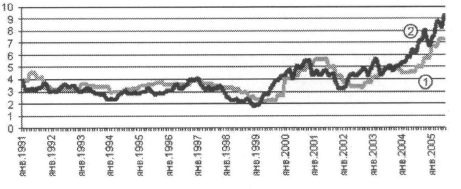                    Цены на нефть и российский газ в расчете за один миллион БТЕ№1 - Цена на российский газ на границе Германии. №2 - Мировая средняя цена на нефть.     На американском газовом рынке наиболее часто используются две простые формулы для определения цены газа по цене нефти (долларов США за баррель). Так как баррель нефти содержит 5,825 миллионов БТЕ, то верхней границей цены одного миллиона БТЕ газа считается 1/6 стоимости цены барреля нефти. Однако данная формула, как правило, завышает цену газа. В качестве нижней границы используется 1/10 цены барреля нефти. Таким образом, большей частью цена газа колеблется в коридоре между 1/10 и 1/6 от цены барреля нефти. Поскольку формула 1/6 и 1/10 ближе всего к фактической рыночной цене, последнее время она стала весьма популярной «bumertipparity»; ее также еще называют «формулой топливного паритета». Эта формула основана на «топливной конкуренции» между природным газом и отопительным мазутом. Согласно этой формуле, цена 1 миллиона БТЕ газа = –0,5 + 0,1511 × цена барреля нефти. Более точная цена на газ может быть получена при помощи регрессионного анализа с учетом сезонных факторов.     Данный подход можно использовать и для определения цены российского газа на европейском рынке. Так как цена на российский газ является гораздо менее волатильной, чем цена американского газа, то формулы 1/10 и 1/6 в качестве границ ценового коридора не имеют актуального значения, как не имеет смысла и проявление сезонных факторов. Однако метод “топливного паритета” хорошо описывает цену российского газа. На основании метода регрессионного анализа можно определить цену на российский газ по следующей формуле: 1 Цена 1 миллиона БТЕ природного газа = 1,5762 + 0,1009 x цена 1 барреля нефти.     Согласно данной формуле, цена природного газа зависит только от цены нефти на текущий период. При использовании такой формулы цена будет колебаться вместе с колебаниями цены на нефть. Традиционно цена газа рассчитывается с запаздыванием в 9 месяцев, что замедляет изменения в цене на газ по сравнению с изменениями в цене на нефть. Для получения аналогичной формулы в регрессионное уравнение включается как текущая цена нефти, так и цена нефти с запаздыванием в 9 месяцев. Данный подход предоставляет более рациональную формулу для цены газа: модифицированная формула цены газа имеет следующий вид: цена 1 миллиона БТЕ газа = 0,714 + 0,046 x цена 1 барреля нефти + 0,0975 х цена 1 барреля нефти 9 месяцев назад.На графике показаны действительные и расчетные цены российского газа с использованием формул регрессионного анализа. Из графика видно, что полученные расчетные цены являются довольно точными и могут быть использованы для определения экспортной цены российского газа в зависимости от цены нефти на мировых рынках. Со второй половины 2009 года, из-за падения цен на нефть, цены на природный газ также снизились.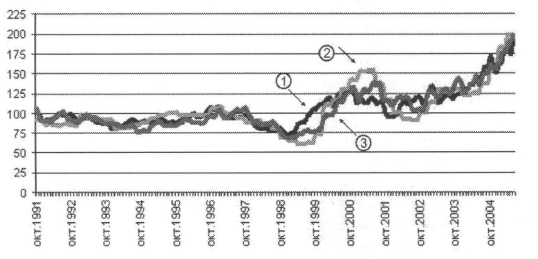                             Действительная и расчетные цены на российский газ№1-Расчетная цена газа по формуле регрессии, USD на тыс. Кубометров№2-Цена российского газа на границе Гермении, USD на тыс. Кубометров№3-Расчетная цена с добавленным лагом в 9 месяцев     Начиная с 1993 года, завершилась эпоха самообеспечения энергоресурсами, Китай стал чистым импортером нефтепродуктов, в 1996 году стал чистым импортером сырой нефти. Однако в целом, в этот период дефицит предложения и спроса внутри страны был не очень высок, вплоть до того, что предложение даже превышало спрос. Вместе с тем, основной тенденцией развития структуры потребления энергии является непрерывный рост доли нефти; с 1990 по 1999 год доля нефти в структуре потребления первичных энергоресурсов увеличилась с 16,6% до 21,5%, а доля природного газа в тот же период – всего на 2%. Интересы Китая в торговле нефтью с Россией выше, чем в торговле природным газом. Кроме того, экологические проблемы, с которыми столкнулся Китай, на данный момент не имеют существенного значения. В целом, важность природного газа в данный период не поднялась до уровня, касающегося энергетической безопасности страны. Поскольку рост спроса на природный газ в Китае с 2000 года привел к тому, что природный газ Китая не мог удовлетворить потребности внутреннего рынка, китайское правительство было вынуждено повысить цену на природный газ, чтобы сдержать растущий спрос. Тем не менее, несмотря на повышение, цена оказалась по-прежнему ниже, чем средняя цена на импортируемый из-за границы газ. Поскольку цена на газ в Китае в течение длительного срока оставалась ниже международной, а Россия стала страной с большой способностью экспорта природного газа, цена на природный газ оказалась тесно связана с международной ценой на нефть; установление и поддержание цен находились на относительно высоком уровне, разница между ними была велика, и можно сказать, что низкие цены на природный газ в Китае препятствовали импорту российского природного газа.2.3 Российско-китайская дипломатическая игра цены на торговые переговоры В соответствии с условиями рынка на момент начала совместного строительства газопровода, Россия предложила Китаю цену в размере 180 долларов за тысячу кубометров, но ввиду того, что 1 кубический метр импортируемого в Китай природного газа потерял бы, по крайней мере, 1 юань, Китай предложил отпускную цену в размере 165 долларов США; две стороны не достигли соглашения из-за разницы, составляющей 15 долларов. В 2007 году объявленная цена согласно плану «Петрочайна» составила 195 долларов / тысячу кубометров, а в середине 2008 года экспортная цена на природный газ, привязанная к цене на нефть в Европе, достигла почти 500 долларов / тысячу кубометров, это привело к ожидаемому максимальному в истории разрыву в цене между двумя странами. В процессе китайско-российских переговоров о цене на газ, Россия начала активно налаживать контакты с Японией, Южной Кореей и другими странами Северо-Восточной Азии, чтобы стимулировать Китай пойти на уступки. В 2009 году Япония начала импортировать российский сжиженный природный газ из Сахалина. Россия также поддерживала контакты с Южной и Северной Кореей, надеясь построить газопровод через Корейский полуостров, но впоследствии, из-за напряженных отношений между Северной и Южной Кореей, проект был отложен.Столкнувшись с планомерным давлением России, направленным на выигрыш ценового преимущества, Китай временно отказался от переговоров по ценам на природный газ. В 2006 году Китай подписал соглашение о  строительстве газопровода с Туркменистаном и Казахстаном; Туркменистан пообещал с 2009 года начать ежегодный экспорт в Китай в размере 30 миллиардов кубометров природного газа. Цена была намного ниже вследствие короткого расстояния для транспортировки и низкой себестоимости добычи газа. 30 июня 2008 года началось строительство газопровода в Центральной Азии, к концу 2009 года планировалось осуществить продувку, в 2012 году объем должен был достигнуть 30 миллионов кубометров в год. «Петрочайна» и Туркменистан достигли соглашения о покупке природного газа в размере 90 долларов США / тысячу кубометров. Цена, по которой Россия продавала природный газ в европейские страны, составляла 230-250 долларов США / тысячу кубометров, в то время как Китаю предлагала 125 долларов США / тысячу кубометров, заявляя о том, что удешевление цен трудноосуществимо. Принято считать, что вследствие завершения строительства среднеазиатско-китайского газопровода в конце 2009 года, когда природный газ из Центральной Азии стал поступать в Китай, Россия утратила свое первоначальное преимущество в цене на газ в переговорах с Китаем. Это дало возможность «Петрочайна» в высшей мере укрепить свою позицию во время переговоров с «Газпромом».12 мая 2007 года Россия подписала соглашение с Туркменистаном и Узбекистаном о строительстве нового газопровода с 2009 по 2010 год, по которому из Туркменистана должно было импортироваться 10 миллиардов кубометров природного газа, а через месяц Туркменистан объявил о том, что объем по соглашению достигнет 15 миллиардов кубометров / год. В конце 2007 года Россия подписала соглашение с Туркменистаном о закупке туркменского природного газа по цене в размере 130 долларов США / тысячу кубометров (первое полугодие) и 150 долларов США / тысячу кубометров (второе полугодие). В конце августа 2008 года, через несколько дней после посещения китайским президентом Ху Цзиньтао Туркменистана, премьер-министр России Владимир Путин нанес визит в Узбекистан, в ходе переговоров достиг соглашения о поднятии цен на импорт российского природного газа из Узбекистана с 165 долларов США / тысячу кубометров до «европейского уровня», то есть приблизительно 225-290 долларов США / тысячу кубометров, и также обсудил вопрос о повышении транзитной пошлины на природный газ.     Импортируемый в Китай природный газ должен был пройти из Туркменистана через Узбекистан и Казахстан; Россия, повысив цену на газ и транзитную пошлину, неизбежно заставила бы Китай повысить покупную цену, притом, географической точкой произведения расчетов в торговле природным газом является пограничная территория Туркменистана. Другими словами, прокладка газопровода через Узбекистан и Казахстан, транспортные расходы и прочие соответствующие вопросы согласовываются между Китаем и транзитными странами. В то же время Россия может вторично перепродать газ по возросшей цене другому потребителю, такому как Евросоюз. Однако Китай сам является страной-потребителем природного газа и конечной точкой в производственной цепочке, потому все имеющиеся издержки необходимо «переваривать» самостоятельно.     Сдерживание Россией активной деятельности Китая в нефтегазовой сфере в Центральной Азии частично объясняется тем, что, с одной стороны, Китай и Россия создали конкурентные отношения в центральноазиатском регионе, а с другой стороны, Россия хотела показать, что попытки Китая обойти ее в этом регионе и единолично заключить договор со странами Центральной Азии на поставку газа исключены. Согласно текущим данным, цена на импорт в Китай из Центральной Азии в 2010 году поддерживалась на уровне 200-210 долларов / тысячу кубометров, а в 2014 году составляла около 320-340 долларов / тысячу кубометров. Таким образом, с 2006 года цена от 90 долларов США / тысячу кубометров выросла до 340 долларов / тысячу кубометров в 2014 году; энергетическая дипломатия России и трех стран Центральной Азии повлияла на цену импортируемого из Центральной Азии природного газа в Китай. Однако цены на газ в Центральной Азии по-прежнему ниже, чем те, которые предлагает Китаю Россия. В 2010 году предложенная Россией цена составляла 300 долларов США / тысячу кубометров, по сравнению с 200-210 долларами США / тысячу кубометров центральноазиатского природного газа. Цена, предложенная на переговорах в качестве нижней границы, была повышена.В 2012 году российская цена на газ выросла до 350 долларов / тысячу кубометров, тогда как нижняя граница достигла 235 долларов / тысячу кубометров. Прежде всего, по мнению России, цена поставки российского природного газа в Китай должна соответствовать международным стандартам, то есть, в соответствии с уровнем цен на российский экспорт в Европу. Цена экспортируемого из России в Европу природного газа в 2011 году составила около 400 долларов / тысячу кубометров. Для сравнения: Россия полагала, что, если продавать Китаю газ по цене в размере 235 долларов США / тысячу кубометров, то российская сторона понесет убытки и спровоцирует требования европейских стран понизить цену. С другой стороны, Россия ясно дала понять, что месторождения и трубопровод, которые обеспечивают Китай природным газом, находятся в высокогорных районах, себестоимость добычи является высокой, и часть затрат должна быть включена в сбытовую цену. Согласно «Генеральной схеме развития газовой отрасли на период до 2030 года», трубопровод, проложенный в Китай по Западному маршруту, будет пересекать природный парк «Зона покоя Укок», включенный в список наследия ЮНЕСКО, экологическая обстановка которого может серьезно пострадать, к тому же газовое месторождение расположено на плато на высоте 2500 метров; на этом основании, только в соответствии с ценой 300-400 долларов США / тысячу кубометров экспортируемый в Китай газ принесет базовую прибыль, в противном случае, повлечет убытки.     По мнению Китая, в отличие от нефтяного рынка, рынок природного газа является региональным, а не мировым; значит, и цена не должна быть на мировом уровне, притом, себестоимость поставки в Китай, по сравнению с поставками России в европейские страны, должна быть ниже; только Западный маршрут газопровода на 2,500 километров короче европейского маршрута, наряду с этим нет необходимости прокладывать его через другие страны, нет транзитных издержек, нет политических рисков, обусловленных отношениями между государствами. По указанной причине экспортная цена поставки из России в Китай должна быть ниже, чем в Европу. С 2000 по 2014 годы Китай неохотно подписывал долгосрочные договоры на импорт природного газа с Россией, в основном потому, что Россия настаивала на продаже природного газа в Китай по международной рыночной цене, а стоимость импорта из России вышла далеко за пределы цены на внутреннем рынке Китая. В процессе своеобразного соревнования Китая и России Россия не хочет потерять огромный рынок Китая, поэтому ее стратегией является сотрудничество, основанное на решении придерживаться своей плановой цены или нет, а стратегия китайской стороны основана на решении сотрудничать с Россией или нет. В условиях ведения такой игры стороны владеют полной информацией, а действия выполняются в поочередной последовательности, так называемая ситуативная игра с наличием полной информации. Эта ситуативная игра заключается в том, что сведения являются полными, то есть, обе стороны владеют стратегическим пространством другого участника и комбинируют стратегии, однако действия выполняются в поочередной последовательности. Следует отметить, что здесь речь идет об этой дипломатической игре относительно китайско-российской торговли природным газом только с 2000 по 2013 год, наличие других проблем на переговорах не подразумевается.                                                          Китай                       Сотрудничество                      Отказ от сотрудничества                                 Россия                                         (0, -10)Придерживаться                     Не придерживаться                  Китай                          КитайСотрудничество      Отказ      Сотурдничество                 Отказ(10, 5)                      (0, -10)              (5, 10)                         (0, -10)     В процессе этой игры в зависимости от выбора России придерживаться или не придерживаться своей стратегии, Китай примет решение о сотрудничестве, либо откажется от сотрудничества. В начале игры, когда Китай предпочел не сотрудничать, доход России и Китая был (0 : -10). Поскольку для России торговля природным газом с Китаем не является единственной необходимой опцией, а экспорт в Европу является таковым, то экспорт (или его отсутствие) природного газа в Китай не влияет на прибыль (интересы) России. Повышение спроса на природный газ после 2000 года и появление экологических проблем после 2010 года привели к тому, что если бы Китай не согласился вести торговлю с Россией, это бы поставило под угрозу национальную энергетическую безопасность Китая.     Если Китай решает сотрудничать с Россией, Россия может либо придерживаться своей ценовой политики, либо нет. Если Россия решает придерживаться своей ценовой политики, то Китай может принять решение о сотрудничестве, либо отказаться от сотрудничества. При принятом решении Китая сотрудничать с Россией пропорция дохода России и Китая достигнет (10:5). Как упоминалось ранее, предложенная Россией цена оказалась выше, чем цена, на которую рассчитывал Китай, поэтому, если Китай согласится на сотрудничество, при сохранении цены, предложенной Россией, то полученный ею доход будет выше, чем доход Китая. Если Китай, по причине нежелания России снизить цену, примет решение об отказе от сотрудничества, доход России и Китая упадет (0:-10). В свою очередь, если Россия предпочтет не придерживаться своей ценовой политики, а Китай согласится сотрудничать, доход России и Китая составит (5:10), тогда Китай сможет поставлять российский природный газ для решения своих энергетических проблем, а ценовые ожидания будут соответствовать национальным интересам страны. Если Китай примет окончательное решение об отказе от сотрудничества, его доход составит -10. В этой игре Китай при нежелании сотрудничать понесет убытки 10, и только решение о сотрудничестве может оказаться для него выгодным. Россия в этой игре, независимо от того, изберет ли она стратегией придерживаться своей цены или нет, окажется в выигрыше. Предположим, что Россия уверена в том, что Китай согласится сотрудничать в рамках установленной цены, тогда доход России составит 10; если Россия не будет придерживаться своей цены, то доход будет равен 5. В данных обстоятельствах решение придерживаться своей цены является оптимальным выбором, но в случае если Китай откажется сотрудничать, полученный доход будет равен 0. Предотвращение отказа со стороны Китая от сотрудничества является ключевым моментом для получения Россией дохода.      Поэтому Россия решает осуществлять дипломатические контакты с Японией и Южной Кореей в сфере энергетики, вынуждая Китай согласиться на сотрудничество в рамках предложенной Россией цены. Автор полагает, что такая дипломатическая стратегия России представляет собой невероятную угрозу (noncredible threat). Поскольку торговля природным газом между Россией и Японией, в основном, осуществляется за счет сжиженного газа, обе страны не могут за краткосрочный период построить газопровод через Японское море, при этом стоимость применения высоких технологий также высока. Что касается строительства газопровода совместно с Южной Кореей, проходящего через Северную Корею, то обстановка безопасности на территории Северной Кореи не позволяет сделать этот выбор. Сотрудничество с Японией и Южной Кореей грозит большими сложностями, чем сотрудничество с Китаем, поэтому на первый взгляд хоть и может показаться, что действия России являются «невероятной угрозой» в начале, но впоследствии окажется, что это был ее не лучший выбор.                                                                 Китай                       Сотрудничество                                 Отказ от сотрудничества                                 Россия                                                  (0, 0)Придерживаться                     Не придерживаться                  Китай                          КитайСотрудничество      Отказ      Сотурдничество                 Отказ(10, 3)                         (0, 0)                 (5, 5)                          (0, 0)     Нежелание сотрудничать для Китая является наихудшим выбором в этой игре; чтобы изменить текущее положение дел, страна претворила в жизнь стратегию диверсификации импорта природного газа. Китай приобрел права на добычу в Иране и Казахстане; подписал с Казахстаном соглашение о прокладке нефте- и газопровода, а затем с Туркменистаном и Узбекистаном – соглашение о строительстве газопровода и договор о поставке природного газа; в 2010 году началась их реализация. В 2009 году «Петрочайна» подписала соглашение с Министерством энергетики Мьянмы о строительстве нефтегазового трубопровода, которое началось в 2010 году; в 2013 году трубопровод был введен в эксплуатацию. Кроме того, Китай увеличил объем сжиженного природного газа, импортируемого из-за моря: из Катара, Австралии, Малайзии и Индонезии; импорт составил 85% от общего объема сжиженного природного газа. Диверсификация импорта природного газа уменьшила потребность в импортировании российского природного газа, в особенности благодаря открытию газопроводов в Центральной Азии, что усилило давление на цены на российский газ. Стратегию диверсификации природного газа в Китае можно рассматривать как предварительную договоренность (pre-commitmment). Подписание Китаем соглашения в области природного газа с отдельными странами является обещанием, которое превратит «невероятную угрозу» в реальную (вероятную) угрозу, потому как диверсификация природного газа является лучшим выбором для Китая, независимо от начала или конца. Ввиду этого доход России и Китая в очередной раз претерпел изменения; в условиях стратегии «сотрудничество - ценовое упорство - сотрудничество» доход России и Китая составил (10:3); из-за того, что этот канал импорта больше не является единственным для Китая, сотрудничество с Россией не является жизненно важным, и результаты сотрудничества не представляют оптимальную рентабельность, доход Китая в рамках этого сотрудничества будет снижаться. В условиях стратегии «сотрудничество-ценовой компромисс-сотрудничество, когда Россия больше не придерживается своей установленной цены, и Китай соглашается сотрудничать, доход стран составит (5:5). Китай больше не зависит от России как от единственного экспортера, что предоставляет Китаю выбирать каналы сотрудничества, в случае если доход начнет падать. Если Россия предпочтет не придерживаться своей цены, и Китай согласится сотрудничать, то доходы Китая вырастут до 5, а доходы России останутся на прежнем уровне.Во-вторых, у Китая также будет возможность выбора, если он решит отказаться от сотрудничества с Россией, и в этом случае доход России независимо от решения как действовать дальше, будет равен 0. Таким образом, условием получения Россией дохода является сотрудничество с Китаем; если Россия хочет сотрудничать с Китаем, то должна избрать стратегию «ценового компромисса», то есть «сотрудничество-ценовой компромисс-сотрудничество», тогда доход России и Китая достигнет (5:5). Если будет принята стратегия «сотрудничество - ценовое упорство - сотрудничество», доход России составит 10, Китая – 3, Россия получит максимальную прибыль. В целях максимизации выгод России, путем повышения цен на импорт природного газа в Центральной Азии, последняя добилась повышения экспортных цен на газ из Центральной Азии до уровня цен на европейском материке. В то же время, это повлияло на импортную цену на газ в Китай из стран Центральной Азии. В этом случае российская стратегия повысила вероятность сотрудничества Китая с Россией.2.4 Влияние геополитических факторов на переговоры между Китаем и Россией по сотрудничеству в сфере природного газа      Помимо экономических факторов в Китае и России, стремление Китая войти в Восточную Сибирь и на Дальний Восток, особенно в рамках «теории китайской угрозы», также является потенциальным фактором стагнации китайско-российского сотрудничества в сфере природного газа. С проникновением конструктивизма в теорию международных отношений, в понимании геополитики также возникли изменения, постепенно изменения превратились в «подход взаимоотношений с другими людьми, связанный с безопасностью или отсутствием безопасности, преимуществами или недостатками и применением коллективных действий, или идеологией, связанной со стратегией внешней политики». Таким образом, в 90-е годы XX столетия из-за расширения связей Китая на Дальнем Востоке, возникшем противопоставлении сил Китая и России на Дальнем Востоке и прочих факторов, Россия стала испытывать определенное беспокойство, отсюда сформировалась «теория китайской угрозы».     В системе плановой экономики Советского Союза, Дальний Восток играл роль сектора, обеспечивающего природные ресурсы в процессе развития макроэкономики Советского Союза; к тому же низкая плотность населения дальневосточного региона наряду с ограниченными внешними экономическими и кадровыми ресурсами, уровень развития был намного ниже, чем в других частях России. С 1991 года после распада Советского Союза началось широкомасштабное перемещение населения из дальневосточного региона; с 1993 года стал заметен отрицательный прирост населения России, снижение численности населения на Дальнем Востоке постепенно стало серьезной проблемой. В «Государственной программе социально-экономического развития Дальнего Востока и Байкальского региона Российской Федерации» отмечается, что «продолжающееся сокращение числа жителей в макрорегионе демонстрирует уязвимость этого региона на геополитическом уровне». Именно такого рода «уязвимость» побудила Россию более основательно задуматься над сложившейся геополитической ситуацией этого региона.     В ранний период распада Советского Союза начала развиваться китайско-российская приграничная торговля. Постепенное увеличение числа китайских иммигрантов и рабочей силы в дальневосточном регионе России вызвало много споров между местным правительством, научным сообществом и средствами массовой информации, которые отразили нарастающее беспокойство по отношению к противопоставлению сил Китая и России на Дальнем Востоке, начиная от правительственных слоев и заканчивая простым населением. Помимо иммиграционных вопросов, Россия также обвинила Китай в попытке захватить природные ресурсы и землю на Дальнем Востоке. Например, губернатор Хабаровского края Виктор Иванович Ишаев в 1999 году заявил, что «земля Дальнего Востока России может быть аннексирована Китаем, и мирный захват Дальнего Востока уже начался». Несмотря на то, что эта «теория китайской угрозы» не доминирует в российской политике, однако в связи с этим беспокойством Россия принимает меры в частном порядке в ряде некоторых политических установок; эти меры касаются политических, военных и экономических аспектов с целью противостоять влиянию Китая на Дальнем Востоке.     Автор принимал участие в российских социологических опросах при Факультете международных отношений Санкт-Петербургского государственного университета, Кафедре глобалистики и геополитики Балтийского государственного технического университета и Факультете международных отношений Московского государственного института международных отношений в 2016 году. Респондентами в основном являлись учителя и студенты, 80% из которых имели высшее образование, степенью магистра обладали 16%, а степенью доктора наук – 4%. Согласно результатам опроса, респонденты полагали, что развитие отношений с Китаем для России не принесет прибыли, причем 9% респондентов считали, что это повлечет за собой убытки. 26% предположили, что развитие отношений не принесет прибыли, однако не будет и убыточным. Таким образом, 35% респондентов считали, что развитие отношений не принесет прибыли, а 65% предположили, что прибыль возможна. Далее, 23% выразили мнение о том, что экономические факторы привели к ухудшению китайско-российских отношений; 35% респондентов придерживались мнения о том, что Китай в будущем может угрожать миру; 32% опрошенных выразили мнение о том, что относительно этой проблемы трудно что-либо предположить. Количество респондентов, которые полагали, что российско-китайская стратегия «Один пояс, один путь» вызовет противоречия, составило 44%. Из них 16% отметили, что Китай станет противником России.     Всероссийский центр изучения общественного мнения (ВЦИОМ) представляет данные о том, как россияне оценивают отношения России и Китая. Почти половина россиян делает позитивные прогнозы отношений с Китаем в будущем (47%): 20% видят это государство в качестве союзника, еще 27% - в роли близкого партнера для России. Как правило, это сторонники демократов (56%) и россияне со средним специальным и более высоким уровнем образования (48-49%). 29%, напротив, выражают негативные ожидания: 24% предсказывают, что Китай станет для России   опасным соперником, 5% - противником. Чаще это сторонники ЛДПР (43%) и высокообразованные респонденты (31%). Впрочем, 24% затрудняются сделать прогноз российско-китайских отношений в будущем. Приведенные выше данные, несмотря на то, что опасающиеся китайского вторжения не составляют абсолютного большинства, отражают недоверие российского народа к межгосударственным отношениям двух стран, либо скрытую неприязнь. В то же время данные российских исследований также могут отразить этот момент.     Недоверие российской стороны привело Китай к скептицизму относительно ее намерений. Даже на двух примерах можно увидеть непостоянство решений российской стороны: сначала, в 2003 году Россия в одностороннем порядке отклонила маршрут прокладки нефтепровода «Ангарск – Дацин», зато проявила горячий интерес к маршруту Ангарск – Находка, переговоры по которому вела с Японией. Во-вторых, в 2004 году «Газпром», по причине несоответствия эксплуатации газового месторождения вопросам национальной безопасности России, оказал давление на нефтяную компанию Россия, в результате чего подписанное в 2000 году соглашение между Китаем, Россией и Южной Кореей о сотрудничестве на Ковыктинском газовом месторождении не смогло быть реализовано. Затем, правительство Российской Федерации приняло в 2006 году «Закон об экспорте», согласно которому «Газпром» стал единственной компанией, имеющей полномочия на экспорт природного газа, а это значит, что контакты Китая с другими энергетическими компаниями стали недействительны. Вышеупомянутые события сильно ослабили энтузиазм Китая в отношении переговоров с Россией о сотрудничестве в нефтегазовой сфере.Затем под предлогом «национальной безопасности» Россия неоднократно препятствовала инвестициям в энергетику Китая. В 2002 году Госдума призвала правительство запретить  участие «Петрочайны» в аукционе по приватизации нефтяной компании «Славнефть»; в 2003 году «Петрочайна» объявила о приобретении оренбургской нефтегазовой компании «Стимул», но сразу же вмешался «Газпром», и компания не смогла приобрести контрольный пакет акций. Провал этих двух инвестиций разочаровал китайское правительство и «Петрочайну» в перспективах сотрудничества с Россией. Некоторые полагают, что так называемая «угроза национальной безопасности России» – это всего лишь прикрытие, цель которого – держать «Петрочайну» за дверью российской энергетической промышленности.     Опять же, несмотря на непрерывное улучшение положения Азиатско-Тихоокеанского рынка, Россия по-прежнему является важнейшей экспортной страной Европы. В 2003 году на Мировом газовом конгрессе Алексей Миллер, президент «Газпрома», подчеркнул, что «Европейское направление экспорта остается для «Газпрома» важнейшим с точки зрения развития бизнеса... Мы рассматриваем Азиатско-Тихоокеанский регион как возможность для диверсификации экспорта российского газа, поскольку развитие восточного направления также постепенно становится приоритетной задачей российской газовой отрасли». Наконец, Россия по-прежнему обеспокоена влиянием Китая на Дальнем Востоке, – по словам Путина во время его визита на Дальний Восток в июле 2000 года. – Если в ближайшее время мы не предпримем реальных усилий, то тогда даже исконно русское население через несколько десятилетий будет говорить в основном на японском, китайском, корейском языках». В 2008 году президент Дмитрий Медведев также отметил, что производственные мощности и объемы рабочей силы на Дальнем Востоке должны быть увеличены, для того чтобы справиться с разрастающейся угрозой «территориальных потерь». В августе 2012 года Медведев вновь заявил, что правительству необходимо защитить Дальний Восток от угрозы «чрезмерной экспансии» приграничного населения. Следует сказать, что озабоченность российского правительства по поводу геополитической ситуации на Дальнем Востоке не была полностью устранена после заключения «Договора о добрососедстве, дружбе и сотрудничестве между Китаем и Россией», подписанного в 2001 году. Несмотря на то, что геополитические соображения по-прежнему остаются ключевым фактором в сдерживании стратегического взаимного доверия между Китаем и Россией, его влияние на китайско-российское энергетическое сотрудничество постепенно ослабевает. Например, несмотря на то, что Путин предлагал остерегаться возможности «ассимиляции Дальнего Востока с азиатскими странами», однако в тот же месяц во время первого официального визита в Китай в июле 2000 года Россия и Китай подписали «Меморандум о взаимопонимании по подготовке и разработке технико-экономического обоснования проекта строительства «Российско-китайского нефтепровода»», а также Соглашение о сотрудничестве по прокладке нефтепровода. После прихода к власти Медведев также выразил озабоченность относительно развития Дальневосточного региона и его безопасности, но затем в ходе визита в Китай установил переговоры о создании китайско-российского механизма по решению энергетических вопросов на уровне вице-премьеров. Это наглядно показывает, что сотрудничество в сфере природного газа относительно политических отношений между двумя странами постепенно становится более независимым.Глава 3. Причины заключения газовой сделки и перспективы торговли газом между КНР и Россией3.1 Влияние изменений в мировой политике и экономике на российско-китайское сотрудничество по природному газу     Если говорить в целом, несмотря на то что в китайско-российское природным газом сохраняется некоторая неопределенность в ценовой политике и ряде других вопросов, с точки зрения энергоресурсов Китай и Россия характеризуются естественной взаимодополняемосью. Китай, поднявшийся на вторую строчку в рейтинге крупнейших экономик мира, обладает гигантским рынком и в настоящее время уже превратился в крупнейшего мирового испортера энергорксурсов, из которых наиболее велик его потребности в нефти и природном газе. Китай самостоятельно не может обеспечить себя необходимыми объемами нефти и газа и нуждается в их крупномасштабном импорте. У России ситуация прямо противоположна, ее недра содержат богатейшие запасы природных ресурсов, прежде всего нефти и припродного газа. В соответствии с закономерностями отношений спроса и предложения, обе страны рассчитывают на реальное достижение договоренностей по торговле природным газом. Соответствующие переговоры между сторонами хотя и ведутся уже 20 лет, но отнюдь не потеряли свою актуальность. В 2014 году Россия и Китай достигли соглашения по строительству восточной ветки газопровода, что случилось благодаря воздействию как ряда международных фактов, так и по внутренним мотивам обоих государств.     В декабре 2014 года мировые цены на нефть рухнули до 60 долларов за баррель, достигнув нового дна за пять с половиной лет, а в 2015 году упали еще ниже, удерживаясь в течение года в диапазоне от 30 до 40 долларов за баррель. Рост российской экономики опирается на экспорт энергоресурсов, и эта структурная зависимость остается неизменной. Потому падение нефтяных цен привело к снижению финансовых доходов Росийской Федерации, так как энергоресурсы являются основным источником валютных поступлений и бюджетных средств страны. Росийский бюджет на 2014 год был сверстан из расчета цены на нефть в размере 93 долларов за баррель, а перспективный трехлетний бюджет - из расчета цены на нефть 100 долларов за баррель,и продолжившееся падение мировых цен на нефть, несомненно, нанесло тяжелый удар по российской экономике. Основным фактором, приведшим к падению цен на сырую нефть, стал текущий недоситаток общемирового спроса на этот вид сырья при продолжающемся росте его добычи, что вызвало дисбаланс спроса и предложения. Определенную связь с обвалом нефтяных цен имеют и санкции, введенные Европой и США против России из-за украинского кризиса. Столкнувшись с резким бюджет, изменив заложенные ранее в бюджете 2014 года 93 доллара за баррель на 60 долларов. После того, как в конце 2014 года произошла первая масштабная девальвация рубля, в 2015 году мировые цены на нефть и стоимость рубля пребывали в периоде колебаний, но в целом демонстрировали снижение. 7 января 2015 года цена барреля нефти марки Brent упала до 50 долларов, снизившись на 50%. В конце декабря 2015 года нефть марки Brent в моменте снижалась до 40 долларов за баррель, что было существенно ниже заложенной в российском бюджете цены в 60 долларов за баррель, а доходы с каждого барреля нефти составляли лишь около 40% от соответствующих доходов двумя годами ранее. Ситуация в базирующейся на продаже нефти российской экономике исключала какой бы то ни было оптимизм, и в российском бюджете на 2016 год стоимость барреля нефти была заложена на уровне 40 долларов. В 2015 году росийская экономика впала в наиболее тяжелую с 2009 года рецессию, сократившись на 4%, что далеко выходило за рамки уровня, который прогнозировался минимтерством экономического развития РФ. В июне 2015 года Центральной банк России сделал прогноз, согласно которому в том случае, если цена на нефть сохранится в пределах 40 долларов за баррель, в российской экономике в 2017 году третий год подряд продолжится спад, который продлится и в 2018 году.     Основным рынком для экспорта российского природного газа является Европа. На долю Европы приходится свыше 70%от всего объема экспорта российского газа. Так, даже в 2014 году, несмотря на связанный с украинским уризисом существенный спад общих объема экспорта российского природного газа, доля Европы в российском газовом экспорте составила более 90%. Однако после обострения кризиса на Украине Россия начала сознательно уменьшать объемы газовых поставок в отношении части стран Евросоюза с целью противостоять европейско-американским экономическим санкциям. Однако при этом, если рассуждать с позиций России, хотя крупномасштабное уменьшение ими полный отказ от поставок природного газа на европейский рынок может нанести достаточно ощутимый удар по ЕС, но одновреммено такие действия причинччт и весьма существенный ущерб экономическим интересам самойц Росссии.      В феврале 2015 года был учрежден Европейский энергетичесикй союз. Основными принципами этого союза стали: безопасность поставое энергоресурсов, интеграция внутренних энергетических рынков, повышение эффективности энергосбережения, развития возобновляемых источников энергии, технологические инновации. В ностоящее время Европейский союз самостоятельно обеспечивает 1/3 своих потребнотей в природном газе и примеру США разведывать и добывать в Европе сланцевый газ. Кроме «увеличения доходов»в вышеуказанной форме, «сокращение расходов» также является важнейшей мерой, принимаемой Евросоюзом для снижения зависимости от российкого газа. Безусловно, все эти задачи, будь то импорт сниженного природного газа из США, прокладка газопровода с Ближнего Востока и Европу или самостоятельная европейская разведка и добыча сланцевого газа, отнюдь не решаются в многовение ока, а являются перспективными планами на среднесрочный период. Поэтому и в настоящее время и в достаточно длительный период в будущем Европас точки зрения импрта энергоресурсов по-прежнему будет зависеть от России, однако степень такой зависимости будет постепенно снижаться. К 2020 году объемы импорта российского природного газа в Евросоюз, возможно, сократятся до 45 млрд. кубометров, те до 1/4 от объема теперешних поставок газа из России.     Несмотря на то, что в российской экономике на случилось коллвпса и она сумела справиться с возникшими трудностями, однака текущая экономическая обстановка в стране по-прежнему остается весьма напряженной, все крупнейшие росийские банки испытывают огромную нехватку денежных средств, экстренно нуждаясь в крупных финансовых капиталах для восстановления отечественной экономики. Помимо этого, российской нефтяной компании «Роснефть» для обеспечения необходимых объемов энергоресурсов требуется непрерывно расширять разведку и освоение запасов нефти, к тому же в последние годы крупнейшие росийские нефтяные еомпании постоянно приобретали участки добычи энергорксурсов в Европе, Латинской Америке и Африке, а для всего этого требуются огромные финансовые средства. Европа является главным кредитором России, однако в связи с украинским кризисом европейцы и американцы совместно ввели против РФ экономические санкции, из-за чего Россия полностью лишилась европейских финансовых ресурсов, и в текущей экономической ситуации нехватка денежных средств стала главной проблемой, с которой лицом к лицу столкулачь Россия. На фонк российской экономики, переживающей аризим в связи с обвалом нефтяных цен, Китай в 2015 году, напротив, занял второе место в мировом рейтинге GDP. В этом контексте Китай, обладающий огромными валютными резервами, является для Росссии, лишившейся европейской финансовой поддержки и поддержания добычи энергоресурсов, оптимальной альтернативой.     Постепенное отдаление двух таких крупных клиентов, как Украина и Европа, поставило под серьезную угрозу российскую энергетическую экономику. Ситуация усугубляется тем, что стремящаяся ускользнуть из-под российского влияния Украина и Евросоюз укрепляют энергетическое сотрудничество с США. Добавим к этому также то, что произошедшая в Америке сланцевая революция, вполне вероятно, приведет к тому, что Соединенные Штаты сменят Россию в качестве крупнейшего в мире производителя нефти и газа. Это означает, что позиции России как экспртера энергоресурсов могут быть поколеблены, а ее авторитет и влияние на мировом рынке существенно ослабнут. Реально сократившиеся в последние годы объемы экспорта природного газа из России в Европу, нанесшие существенный ущерб российской экономике, а такжетренд на укрепление сотрудничества Евросоюза с США привели к тому, что особое положение России как монопольного поставщика энергоресурсов в Европу оказалось под критической угрозой. Столкнувшись с подобной ситуацией, Россия вынуждена корректировать свою энергетическую политику, остаивать новые рынки и искать новых партнеров, чтобы избежать сущестенного воздействия на свою экономику от будущего пересмотра Евросоюзом характера энергетического сотрудничества. Подобно Евросоюзу, решительно осуществляющему диверсификацию источникоы получения энергетического сырья. Россия сделала выбор в пользу переноса центра тяжести в экспорте своих энергоресурсов на восток, усилив динамику энергетического сотрудничества со странами Азии.      Во-вторых, постоянное увеличение необходимых Китаю объемов природного газа и реализация им своей газовой стратегии укрепили решимость Пекина завершить переговоры с Россией. В период 2000-2012 гг. Скорость увеличения годовых объемов потребления Китаем природного газа составила 16.7%, что намного превысило увеличение скорости потребления нефти и каменного угля (9.9% и 8.8% соответственно). Согласно подготовленному Международным энергетическим агенством (IET) сркднесрочному докладу по газовому рынку, по предварительным подсчетам, до 2019 года импортируемый Китаем природный газ составит приблизительно 39% от общего объема потребления газа в стране. Вместе с тем, становится все более очевидной и потребность упорядочивания структуры потребления энергорусурсов. Так, если взять в качестве примера 2013 год, то природный газ занимал тогда лишь 5.1% в структуре потребления первичных энергоресурсов Китая, что в сравнении со странами Организации экономического сотрудничества и развития (OECD) за аналогичный период (26.1%) и среднемировым уровнем (23.7%) по-прежнему было слишком низким пропорциональным показателем для альтернативных источников энергии в структуре потребления первичных энергоресурсов. Как было впервые указано в опубликованном в 2013 году «Плане 12-й пятилетки по развитию энергоресурсов», доля природного газа в потребления первичных энергоресурсов должна возрасти до 7.5%. Поэтому продолжающееся увеличение потребностей Китая в прородном газе формирует огромный экспортный рынок для российского газа.     В краткосрочной перспективе, благодаря постоянному углублению газового сотрудничества со странами Средней Азии, в Китае снизились опасения по поводу импорта природного газа. По состоянию на конце 2013 года, в Китай по среднеазиатстким трубопроводам было поставлено 70 млрд. куб. м. Газа. Газопроводы из Средней Азии по трехчастной технической смычке состыкованы с китайской газопроводной системой «Запад-Восток», при этом Россия, в свою очередь, изначально также рассчитывала на техническую состыковку с этим газоаодом свего газопроводного проекта «Алтай». В связи с этими обстоятельствами привлекательность российской западной газопроводной ветки для Китая существенно снизилась. Предыдущий заместитель председателя китайского Государственного комитета по развитию и реформам Чжан Гобао в 2010 году заявил, что «в настоящее время Китай уже имеет достаточное количество трубопроводных  веток в западной части страны, включая трубопроводы, идущие из Туркменистана и Казахстана, поэтому появление еще одной газопроводной ветки из Синьцзяна является нецелесообразным». С точки зрения Китая, переговорные позиции на данный период ясны- «европейские цены для Азии неприменимы, необходимо ка следует взвести принимающие возможности китайского рынка». Поэтому после того, как форма ценообразования на предыдущем этапе была отработана, Китаю в настоящее время крайне сложно идти на уступки и коспромиссы, а тем более без конца подстраиваться по российскую формулу ценообразования в ущерб собственным экономическим интересам. Однако в долговременной перспективе газовые поставки исключительно из среднеазиатского региона не могут удовлетворить потребности Китая в природном газе, к тому же объемы газа, поставки которого может обеспечить Россия, более значительны по сравнению со среднеазиатскими.     Кроме того, хотя Китай и ввел в действие китайско-бирманский газопровод, китайско-срднеазиатские газопроводы, а также увеличил морской импорт сжиженного природного газа, однако окончательные цены на газ определяются прежде всего расстоянием от природного газа является по себестоимости намного более дорогим видом доставки, чем транспортировка посредством газопроводов, что и предопределило сохранение на прежнем высоком уровне стоимость страхования и фрахта природного газа. Китай импортирует сжиженный природный газ в основном из стран - членов Ассоциации государств Юго-Восточной Азии, а также из ближневосточного региона и Австралии. Длина транспортного пути от Австралии составляет около 6500 км, из-за чего себестоимость страхования и фрахта 1 тыс.куб.м. Газа равняется 450 долларам, а при транспортировке сжиженного газа из стран Ближнего Востока, где длина транспортного маршрута достигает 12000 км, себестоимость доставки превышает 600 долларов за 1 тыс.куб.м. В период 2009 - 2014 гг. стоимость доставки восточноазиатского сжиженного газа постоянно возрастала. После приостановки генерации в Японии атомной энергии в связи с произошедшим там землетрясением увеличились и потребности в природном газе, необходимом для тепловых электростанций. В 2015 году средняя стоимость доставки сжиженного природного газа из Восточной Азии составляла 685 долларов за 1 тыс.куб.м. газа. На хранение и инверсию сжиженного природного газа после доставки требуется еще около 100 долларов за 1 тыс.куб.м. Таким образом, конечная стоимость импорта газа в страны-импортеры достигла 785 долларов за 1тыс.куб.м.     В 2014 году стоимоть доставки в Китай 1 тыс.куб.м. природного газа из Бирмы составила 336 долларов, а из Средней Азии - 352 доллара. Хотя в подписанном в 2014 году между Россией и Китаем договоре по природному газу не была публично объявлена цена за топливо, ее можно было рассчитать на основании официально опубликованных данных: 400 млрд. долларов / (38 млрд. куб. м. х 30 лет) = около 350~360 долларов  за 1 тыс.куб.м. газа. Себестоимость строительства трубопроводов по территории Китая низкая, количество промежуточных переходных звеньев невелико, стоимость транспортировки невысока, составляя примерно 37 долларов за 1 тыс.км. Таким образом, для доставки российского природного газа к северным районам Китая требуется затратить лишь около 440 долларов. При всестороннем сопоставлении получаем, что стоимость доставки среднеазиатского припродного газа в китайский Синьцзян составляет 352 доллара, российского газа в северо-восточную часть Китая - 360 долларов, а стоимость морской транспортировки сжиженного газа - 785 долларов. Что касается конечной цены доставки газа она должна составлять порядка 465 долларов за 1 тыс.куб.м., для российского - 440 долларов, а для природного газа, доставляемого морским путем, - 785 долларов (маршрут транспортировки природного газа по российской восточной ветке газопровода короче, чем среднеазиатский, морской путь транспортировки газа заканчивается непосредственно у портов восточной части Китая, необходимо учесть лишь дополнительные расходы на хранение).     Как видно из вышесказанного, предлагаемая Россией цена за природный газ несущественно отличается от цен, по которым Китай получает газ из других стран-экспортеров, что снижает преимущества Китая в ценовой игре с РФ. Кроме того, все остальные газопроводы, кроме российской восточной ветки газового трубопровода, расположены в экономически малоразвитых западной и юго-западной частях Китая, где потребности в газе невелики. Стоимость газового топлива, доставляемого морским путем, высока, а если добавить к этому все возрастающие потребности Китая в природном газе, то открытие российской восточной ветки газопровода становится неотложно необходимым выбором для Китая.     Что же касается России, то, с одной стороны, финансовый кризис 2008 года, приведший к обвалу мировых цен на нефть, нанес удар по российской нефтяной отрасли, а с другой, произошедшая в Северной Америке революция в сфере сланцевого газа заставила природного газа. Кроме того, согласно прогнозу Международного энергетического агентства среднем будет ежегодно расти лишь на 0.9%, тогда как в Китае за тот же период - на 6.7%. Поэтому газовое сотрудничество с Китаем, удачно сочетающееся с потребностями социально-экономического освоения российского Дальнего Востока, соответствует стратегическим планам комплексного экономического развития России.     Владимир Путин в период своего второго президентского срока уделял пристальное внимание развитию дальневосточного региона. В 2009 году в России была разработана и опубликована «Федеральная целевая программа экономического и социального развития Дальнего Востока и Байкальского региона на период до 2025 года». В период третьего президентского срока Владимира Путина в апреле 2014 года в России вновь была принята Государственная программа «Социально-экономическое развитие Дальнего Востока и Байкальского региона Российской Федерации». В данных документах указывалось, что Сибирь и дальневосточный регион являются для России приоритетными перспективными объектами развития. Одновременно с этим в России сформировалась так называемая энергетическая «Стратегия продвижения на Восток»: в марте 2014 года Министерство энергетики РФ опубликовало новый проект Энергетической стратегии России на период до 2035 года, согласно которому 31% экспортных объемов российского природного газа должен направляться в азиатско-тихоокеанский регион. Если говорить о главном рыночном субъекте - российском «Газпроме», то что него в условиях замедления темпов роста европейского газового рынка все более и более насущным становится освоение новых экспортных направлений. А если учесть получение «Газпромом» в этот  период значительного числа газовых месторождений в Восточной Сибири, начало ввода им в эксплуатацию в 2011 году на Дальнем Востоке газопровода Сахалин-Хабаровск-Владивосток и разработку Чаяндинского газового месторождения в Якутин, то эти задачи становятся для «Газпрома» еще более актуальными. Поэтому в «Газпроме» постепенно растет понимание того, что ускорение газового сотрудничества с Китаем отвечает интересам развития газовых ресурсов Сибири и Дальнего Востоке; и, напротив, в случае затягивания реализации российско-китайского сотрудничества в газовой сфере, «Газпром» столкнется с риском простоя объектов газовой инфраструктуры на востоке страны, нехваткой финансовых ресурсов, необходимых для освоения газовых месторождений, и другими проблемами.        В связи с пониманием реальных интересов страны в России существенно возросло стремление к реализации планов газового сторудничества с Китаем. Как было указано выше, произошедшее после финансового кризиса снижение устойчивости европейского газового рынка делает еще более очевидным притягательность для  России китайского рынка природного газа. После начала своего третьего президентского срока в 2012 году Владимир Путин охарактеризовал позицию руководителей «Газпрома» в ценовых переговорах с Китаем как «твердолобую», указав, что они «слишком нереалистичны и рискуют потерять китайский рынок». Таким образом, правительство России уже осознало, что в сотрудничестве с Китаем в сфере природного газа необходимо придерживаться более активной и прагматичной линии. 3.2 Перспективы сотрудничества торговли газом между КНР и Россией     Для реализации китайско-российского газового проекта Восточный поток по предварительным расчетам необходимо инвестиционных вложений в размере 50 млрд. долларов США, из которых Россия берет на себя расходы в размере более 30 млрд. долларов США, а Китаю необходимо внести вложения в размере более 20 млрд. долларов США. В мае 2014 года, после официального подписания двумя государствами соглашения о сотрудничестве по китайско-российскому газовому проекту Восточный поток, в зарубежных кругах появились сомнения по поводу инвестиционных возможностей России для вложения в проект. Такие сомнения совсем не лишены обоснования, так как начавшийся с 2014 года украинский кризис привел к экономическим санкциям, породив внутренний экономический кризис в России, ее традиционные экспортные рынки блокированы, происходит девальвация валюты, кроме того, для финансовой системы России Европа всегда являлась основным каналом финансирования и важнейшим источником средств. По сравнению с Китаем, Россия обладает очень низкой нормой сбережений, до того, как разразился украинский кризис, европейские и американские финансовые рынки являлись основными источниками средств для российского финансового рынка, после украинского кризиса Россия потеряла свои традиционные каналы финансирования, плюс ко всему страна столкнулась с внутренним экономическим кризисом, и поэтому сотрудничество между Китаем и Россией по газовым проектам прежде всего должно решить проблему источников средств по финансированию проектов. Основные обязательства по проекту берут на себя российские компании, а поскольку с июня 2014 года Газпром, под воздействием украинских событий, уже получил убытков около 6 млрд. долларов США, то в данных обстоятельствах, китайское финансирование, несомненно, является более выгодным выбором.     В 2014 году в Китае началось стратегическое планирование экономического пояса «Великий Шелковый путь» и создан Азиатский банк инфраструктурных инвестиций. Проект Азиатского банка инфраструктурных инвестиций был официально запущен в марте 2015 года, Россия объявила о вступлении в Азиатский банк инфраструктурных инвестиций и стала одним из основателей Азиатского банка инфраструктурных инвестиций. Азиатский банк инфраструктурных инвестиций является частью новой китайской стратегии развития экономического пояса «Великий Шелковый путь», он был создан для обеспечения эффективной защиты финансовой системы стратегии развития экономического пояса «Великий шелковый путь», а Россия, как страна, примыкающая к экономическому поясу Великого Шелкового пути, но и как страна-член создания Азиатского банка инфраструктурных инвестиций, обладает очень высокой возможностью приобретения инвестиционных кредитов Китая через Азиатский банк инфраструктурных инвестиций. В мае 2016 года, президент России встретится с директором Азиатского банка инфраструктурных инвестиций, в надежде получить от Азиатского банка инфраструктурных инвестиций финансовую поддержку для инфраструктурных проектов в России. Таким образом, что касается источников финансирования, несмотря на то, что Россия временно потеряла их в Европе, но в состоянии получить новые источники финансирования в совершенно новых, созданных в Китае, финансовых системах. К тому же, согласно приведенному выше анализу, проект китайско-российского газопровода Восточный поток имеет большое значение, не только как широкий шаг вперед в сотрудничестве в области энергетики между Китаем и Россией, но также имеет огромное символическое значение как политическое взаимодоверие между Китаем и Россией. Таким образом, в данных обстоятельствах, новая стратегия развития экономического пояса «Великий Шелковый путь» может обеспечить хорошую финансовую безопасность для газового сотрудничества между Китаем и Россией.     Несмотря на то, что газовое сотрудничество между Россией, Соединенными Штатами и Европой из-за украинской проблемы зашла в тупик, однако при текущей политической ситуации, экономические и торговые отношения между Россией, США и европейскими странами стали медленно улаживаться. Для ЕС Россия является не только важным торговым партнером, но и основным источником поставок энергоносителей, долгосрочные отношения конфронтации с Россией, хотя и нанесут некоторый удар по внутренней экономике России, но также привнесут скрытые опасности для собственной торговли и поставок источников энергии стран ЕС. Если говорить о Соединенных Штатах, то после украинского кризиса, отношения между Россией и США сильно ухудшились, но это ситуация позволяет России укрепить сотрудничество с Китаем, Россия и Китай, страны, обладающие сильным влиянием на международной арене, если Соединенные Штаты по-прежнему будут держаться антагонистического отношения к России, то сотрудничество между Китаем и Россией в военной, экономикой и политикой сферах будут еще более углубляться, а это будет влиять на глобальный статус Америки. ЕС в качестве союзника США, в случае возобновления переговоров между Соединенными Штатами и Россией, а также в связи со своей зависимостью от российского энергетического рынка, будет обязана возобновить нормальные каналы торговли и экономический обмен между двумя сторонами.     Безусловно, в сотрудничестве по природному газу между Россией и Европейским Союзом, украинский вопрос является неизбежной темой, но среди имеющихся в наличии газопроводов между Россией и ЕС, только два трубопровода «Уренгой-Ужгород» и «Союз» проходят в Европу через территорию Украины, и по сравнению с трубопроводом «Ямал-Европа», его пропускная способность газа является очень низкой. Если отношения России со странами ЕС станут теплее, и даже если на территории Украины будут военные или политические оппозиционные силы противостоящие этому сближению, русский газ вполне может переправляться в Европу с помощью других газопроводов, через Беларусь, Черное море или Балтийское море. Что касается самой Украины, то ее внутреннее потребление природного газа в основном зависит от России, когда Россия прекратила поставки природного газа в Украину, преследуя политические цели санкций против Украины, обе стороны были вынуждены все же провести ряд переговоров, чтобы возобновить подачу газа. В связи с этим, можно сделать вывод, что даже при недовольстве Украины российской позицией по вопросу Крыма, шантаж отрезать ЕС от российского газопровода не может случиться. Поэтому, в случае смягчения политической ситуации, а следовательно и экономических и торговых отношений России, Европы и США, ЕС преуспеет в качестве традиционного рынка экспорта российского газа, объемы его потребления газа сравнимы с объемами потребления газа в Китае, для существующего уровня развития российской газовой промышленности будет обеспечена долгосрочная стабильность, имеют ли два огромных рынка потребителей природного газа решающее значение для будущих отношений между Китаем и Россией и насколько сотрудничество в газовой сфере между этими странами будет протекать гладко.     При потеплении отношений между Россией, Европой и Соединенными Штатами, производственные мощности российской газовой промышленности станут ключевым фактором для долгосрочной стабильной поставки природного газа на два крупнейших потребительских рынка природного газа. В прошлом производственные мощности газовой промышленности России могли в полной мере удовлетворить спрос потребления природного газа на основных экспортных рынках и на внутреннем рынке, однако, в случае двойного увеличения рыночного спроса, России будет необходимо увеличить производственную мощность газовой отрасли, это условие является важнейшим для нормального развития китайско-российского газового сотрудничества. Тем не менее, как было проанализировано выше, Россия в газовом секторе приняла целый ряд ограничительных мер в инвестировании, в частности, это ограничения на предприятиях с иностранных капиталом в инвестиционных вопросах российского природного газа, и это не только не способствуют дальнейшему сотрудничеству между Китаем и Россией в газовой сфере, но таит в себе скрытые угрозы для газового сотрудничества между Китаем и Россией.     Затем необходимо отметить, что сланцевый газ является своего рода нетрадиционным ресурсам природного газа, кроме того, месторождения сланцевого газа отличаются от обычных месторождений природного газа, месторождения сланцевого газа укрыты в подземных сланцевых формациях. По данным Международного энергетического агентства, текущие глобальные общие запасы сланцевого газа составляют около 456 триллионов кубических метров. По сравнению с технологиями добычи природного газа на обычных газовых месторождениях, технологии добычи сланцевого газа гораздо более сложные, поэтому многие страны придают большое значение исследованиям и технологическим разработкам по добыче сланцевого газа, в надежде избавить себя от дефицита в энергоснабжении природным газом с помощью этих технологий. Соединенные Штаты были первой страной, которая начала исследования в области разведки и технологических разработок по сланцевому газу, более того, Соединенные Штаты не только освоили технологию разведки и эксплуатации сланцевого газа, но разработали промышленные масштабы производства и поставки сланцевого газа. В 2000 году объем добычи сланцевого газа в США составил один триллион кубических футов, а к 2009 году, Соединенные Штаты увеличили объем добычи сланцевого газа более 624 млрд. кубических метров и, обогнав Россию, стали крупнейшей в мире страной по добыче газа.     Успех Соединенных Штатов по добыче сланцевого газа, не только потряс абсолютное превосходство России в газовой сфере, но и революция сланцевого газа в Соединенных Штатах также получила признание во многих странах. В 2011 году Китай обнародовал план «Двенадцатой пятилетки», в котором четко обозначены первоочередные цели развития сланцевого газа в Китае, в соответствии с этим планом, добыча сланцевого газа в Китае должна достигнуть 600-1000 кубических метров в 2020 году. Хотя по сравнению с обычным природным газом, добыча сланцевого газа стоит гораздо дороже, также, необходимо отметить, что первоначальные данные по добыче сланцевого газа в Соединенных Штатах имеют некоторые преувеличения, кроме этого, нельзя отрицать, что, поскольку в Китае спрос на потребление природного газа продолжает неумолимо расти, то развитие технологий по разработке сланцевого газа и капитальные вложения в соответствии с долгосрочным планом развития энергетики Китая, имеют важнейшее значение для энергетической безопасности Китая. Таким образом, в подобной ситуации, по мере роста китайских инвестиций в эксплуатацию сланцевого газа, будущее производство нетрадиционного газа в Китае неизбежно будет значительно увеличено, таким образом, энтузиазм Китая в отношении природного газа из России будет до некоторой степени снижен.     В течение более двадцати летней истории китайско-русского сотрудничества в энергетической сфере, цена на источники энергии является важнейшим пунктом переговоров по двустороннему энергетическому сотрудничеству, и в настоящее время двустороннее сотрудничество в области энергетики между нашими странами по-прежнему сталкивается с проблемой цены. Несмотря на то, что кризис в Украине предоставил России и Китаю возможность на стремительное развитие в области газового сотрудничества, было подписано соглашение по газовому сотрудничеству по проекту Восточный поток, официально строительство проекта началось в сентябре 2014 года, но, в связи с тем, что мировые цены на нефть упали после кризиса в Украине, цены на источники энергии послужили новым витком споров для Китая и России, таким образом, произошла заморозка проекта Западного потока между Россией и Китаем, а поставки газа по проекту Восточный поток отложены. Причина сложившейся ситуации заключается в том, что, несмотря на кризис в Украине, из-за которого сложились действительно благоприятные условия для дальнейшего потепления китайско-русского сотрудничества в сфере энергетики, но характер энергетического сотрудничества между двумя странами не изменился. Для энергетического сотрудничества главным условием является торговля для собственной выгоды, для Китая и России ключевым элементом рискованных действий в погоне за прибылью является цена на энергоресурсы. Россия же является крупнейшим в мире экспортером энергоресурсов, кроме этого, существует прямая зависимость для экономического развития этой страны от экспорта энергоресурсов, продажа энергоресурсов является основным источником государственного дохода, именно поэтому в России стратегия энергоресурсов всегда строится на принципе максимизации прибыли.     Строительство газопровода Восточный поток между Россией и Китаем началось в 2014 году, как ожидается, поставки газа по этому газопроводу через восточный регион России должны начаться в 2019 году. Однако, в 2015 году по газовому сотрудничеству между двумя странами произошли изменения, крупнейший российский поставщик природного газа ОАО Газпром в августе сделал заявление, что поставка газа в Китай по Восточному потоку может быть отложено на два года, а затем и опубликовали даты, с 2019 года отложено до 2021 года. Причиной такой ситуации можно назвать продолжающееся снижение мировых цен на нефть, положение по природному газу в связи с этим также стало сложным, обе стороны снова расходятся в цене. Россия заявляет, что если цены на нефть продолжат оставаться на низком уровне, тогда известный как китайско-русский Восточный газопровод «Сила Сибири» по поставке природного газа станет убыточным. Кроме того, обе стороны достигли неофициального соглашения и, как ожидается, проект газопровода Западный поток, подписанный в середине 2015 года, также был отложен, в соответствии с рамочным соглашением между Китаем и Россией, конкретные вопросы цены не были оговорены, так что за соглашением по Западному потоку также кроется игра по цене между двумя странами. Президент российского аналитического центра Сергей Санакоев отметил, что ОАО Газпром по причине высокой себестоимости строительства трубопровода Западный поток, просит заплатить высокую цену АКОО Петрочайна, но Китай надеется сократить расходы.     Низкие мировые цены на нефть приведут к потрясениям в энергетической структуре России, внутренняя экономика страны подвергнется серьезному кризису, Китай как важнейший энергетический партнер России по энергетическому сотрудничеству, в целях защиты собственной безопасности по поставкам сырой нефти, будет сбрасывать много денег в российский энергетический сектор, низкие цены на нефть могут оказать отрицательное влияние на китайско-русское сотрудничество в области энергетики. Таким образом, в свете сложнейшей ситуации в области международной энергетики, политической и экономической ситуации, дальнейшее укрепление энергетического сотрудничества между двумя странами становится все более сложной задачей.      Китайско-русские переговоры о сотрудничестве в области природного газа, основаны на общих интересах по экономическому и социальному развитию, которые являются основой сотрудничества и влияют на готовность обеих сторон к сотрудничеству. Несмотря на то, что Китай и Россия имеют сильную взаимодополняемость на рынке природного газа, но сможет ли эта взаимодополняемость возыметь действие, зависит от конкретных пунктов потребностей по сотрудничеству между обеими сторонами, и получения реальных экономических выгод в торговле природным газом. Таким образом, существует взаимодополняемость между Китаем и Россией о поставках газа и включает в себя не только для отношений между энергией импортирующих и экспортирующих стран, чтобы выйти в финал сотрудничества, в соответствии с потребностями национального социально-экономического развития, в соответствии с интересами обеих компаний. Это привело к китайско-русский сотрудничества в газовой сфере трудно достичь согласия в краткосрочной перспективе.     Эффект геополитического переговорного процесса может быть как отрицательным, так может быть и положительным. Россия выразила озабоченность по поводу баланса сил Китая и России в Дальневосточном регионе и придает очень важное значение государственному контролю над газовой промышленностью, которая ослаблена под воздействием ухудшения отношений с Соединенными Штатами и Европой. Украинский кризис, как геополитический фактор, повлиявший на переговоры о китайско-русском сотрудничестве по природному газу, ясно показывает: первоначально в значительной степени отрицательные переговоры, однако, впоследствии становятся положительными.3.3 Создание регионального механизма ценообразования энергоресурсов в рамках ШОС     Проект создания Энергетического клуба Шанхайской организации сотрудничества как «дискуссионной площадки» был впервые предложен в 2004 г. российской стороной. Концепция сотрудничества государств - участников Шанхайской организации сотрудничества в энергетической сфере, а также формат работы клуба обсуждались в ходе конференции (круглого стола) «Энергорынок Центральной Азии: тенденции и перспективы», организованной в Ташкенте в де- кабре 2005 г.       Официальное предложение о формировании Энергетического клуба Шанхайской организации сотрудничества было озвучено В. В. Путиным на саммите Шанхайской организации сотрудничества в Шанхае в июне 2006 г. и вызвало дискуссию в экспертных кругах стран – участниц Шанхайской организации сотрудничества.     В 2007 году на Бишкекском саммите ШОС президент Казахстана Назарбаев предложил создать организацию и биржу энергоресурсов. В ШОС есть всемирно важное государство-экспортер нефти и газа, также есть важное государство-импортер. Государство-экспортер разве не хочет передать право на ресурсное образование цен многосторонней организации? В то же время страна-импортер разве не приветствует картель, похожий на ОПЕК, который повысит цены на нефть и газ? В этих есть доля истины, двусторонние конфликты двух государств - России и Китая. Пусть даже в этой многосторонней организации - ШОС все еще двусторонние конфликты, вовсе не потому, что меняются рамки обсуждения, а потому что не меняются общие доходы России и Китая. Только при условии переноса конфликта из рамок ШОС можно смягчить нестабильное (под влиянием цен на нефть) состояние по энергетическому сотрудничеству. Необходимо подчеркнуть, что во время повышения высоких цен на нефть в рамках ШОС создание механизма энергоресурсов (организация и биржа) выгодно для Китая, но для России это вовсе не важно. Однако данная выгода для Китая совсем не та, о которой говорят многие ученые, нужно согласовывать энергетическую политику между странами-участницами, так как даже в организации с концепцией общих ценностей и сравнительно высоким экономическим уровнем как ЕС это является достаточно трудным относительно согласования энергетической политики между странами-участницами. Такого же мнения придерживаются и другие ученые - для Китая особенно выгоден вход в Среднюю Азию - область добычи и разведки нефти и газа в районе Каспийского моря. Так как в планы России не входит строительство механизма, который может помочь Китаю не более выгодных условиях войти в Среднюю Азию.     Условия переноса конфликта из рамок ШОС заключается в создании регионального (международного) механизма ценнобразования. В частности, Китай и Россия должны достичь соглашения и установить механизм ценнообразования энергии и институты в рамках ШОС, эти механизм и институты устанавливают единый стандарт транзитных и энергетических налогов для членов стран ШОС, чтобы Китай получил низкую цену на нефть и газ из государств-членов ШОС. В то же время, Китай должен далее поддерживать, что Россия устанавливает внешний мехнизам ценообразования энергии во всем мире, на примере, Касаийский механизм ценообразования или газовая ОПЕК. Россия готова к тому, чтобы организовать сильное международное объединение производителей газа. С помощью газовой ОПЕК Россия может объединить интересы производителей газа в единую структуру, что резко увеличит влияние России на Европу и на мир. В одном из прошлогодних докладов Международного энергетического агентства, в частности, говорится «Существует вероятность, что основные страны-производители газа начнут координировать свои планы по инвестициям и добыче с целью не допустить переизбытка товара на рынке, тем самым сохраняя высокие цены».     Таким образом, Россия как важное государство-импортер приобрела право ценообразования энергии, а также Китай получил низкую цену газа и основу сотрудничества с Россией.      Процессом данного механизма являются следующие: во-первых, Китай впервые выбрал создать внутренний механизм ценообразования в ШОС. В этом механизме Китай не только может согласовать транзитный налог и тарифы энергии со странами Центральной Азии и с Россией, но и может получить внутреннюю цену на покупки энергоресурсов в ШОС. Затем Россия может выбрать поддерживать ли этот механизм, если Россия решает поддерживать этот механиз, то Россия теряет несколько прав ценообразования и дает Китае низкую цену на покупки энергоресурсов; если Россия не решает поддерживать этот механизм, хотя бы может получить монопольные интересы, но Россия теряет политическое доверие между Россией и Китаем. Затем Китай может принять решение о поддержке создания мехнизма, похожий на ОПЕК, либо отказаться от поддержки. Если Китай решает создать такой мехнизм и до конца установилсь, то Россия получит право ценообразования энергоресурсов кроме механизма ШОС, а Китай получит сотрудничество с Россией на Восточной Азии, но в то же время одна организация картеля появилась, Китай понес убытки. Если Китай не принимает решение о создании механизма и этот механизм установилсь, Россия получит самый большой доход, а Китай заплатит высокую цену.      В процессе игры если Китай и Россия только создали механизм ценообразования в рамках ШОС (означает, что Россия  не может объединить интересы производителей газа в единую структуру), то пропорция дохода России и Китая достигнет (-3, 3); если только создали газовую ОПЕК (означает, что Китай не может получить низкую цену на энергоресурсы), то доход России и Китая составит (6, -2); если две стороны принимают решение о сотрудничестве, доход России и Китая будет получать цены прибыли и доверия 2 балла; если одна сторона отказывается от сотрудничества, другая сторона поддерживает сотрудничество, то когда несотрудничающая сторона выиграла, она получила 1 балл, когда проиграла, несотрудничающая сторона заплатила 2 балла. Из-за стратегии «оппозиции» с другой стороны сотрудничающая сторона  не получила сотрудничество и заплатила 1 балл за свою ошибочную стратегию; если две стороны не принимают решение о сотрудничестве, то доход двух сторон составит (0,0).           Китай предложил создание внутреннего механизма ценообразования в ШОС                  Россия поддерживает                                              Россия не поддерживает Китай не против ОПЕК     Китай против          Китай не против ОПЕК            Китай  против                                                                     создана     не создана    создана     не создана    создана     не создана   создана     не создана(5,3)             (-1,5)            (3,-1)          (-4,4)              (7,-3)         (-2,0)         (7,-4)            (0,0)     Если Китай и Россия решают сотрудничать друг с другом, но и преодолли внешнее давление, утановили механизм в ШОС и газовую ОПЕК, тогда доход России составит 6, Россия еще получила прибыль сотрудничества 2, заплатила 3 за создание механизма в ШОС, а Китай получил 3 балла от механизма ШОС и прибыль сотрудничества 2 балла, заплатил 2 балла за создание газовой ОПЕК.  В итоге пропорция дохода России и Китая достигнет (5,3).  Если Китай и Россия решают сотрудничать, Россия поддерживает создавать внутренний механизм ценообразования в ШОС, но из-за внешнего давления Россия не установила газовую ОПЕК, не получила прибыль. Две стороны вместе выбрали сотрудничество, укрепили взаимоотношения, Россия и Китай только получили доход сотрудничества 2.  В итоге пропорция дохода России и Китая достигнет (-1,5).     Россия выбирает поддержку создания внутреннего механизма ценообразования в ШОС, но Китай не принимает решение о поддержке создания газовой ОПЕК (выбрал не сотрудничество с Россией). Если Россия успешно утановит газовую ОПЕК, Китай заплатит себестоимость за свою оппозицию. В условиях стратегии «сотрудничество - оппозиция - создана» доход России и Китая составил (3, -1). Если Россия не успешно утановит газовую ОПЕК, доход России и Китая достигнет (-4,4).      В условиях стратегии «оппозиция - сотрудничество» газовая ОПЕК установилась, доход России и Китая составил (7, -3). В свою очередь, если газовая ОПЕК не уатовилась, доход России и Китая составил (-2, 0).В условиях стратегии «оппозиция - оппозиция» Россия и Китай выбирают не сотрудничество, но Россия установила газовую ОПЕК. В такой ситуации Китай не может получить внутреннюю цену на энергоресурсы в ШОС, а также должно принимать высокую цену газовой ОПЕК. Доход России и Китая составил (7, -4). Если Россия и Китай не принимают сотурдничество и газовая ОПЕК тоже не установилась, то доход России и Китая составил (0, 0). По вышеизложенному анализу можно понять, когда Китай предложил, что в рамках ШОС надо построить механизм энергоресурсов, лучший выбор для России это, в первую очередь, определиться с выбором цены прибыли и доверия Китая (в данной работе прибыль и доверие между Россией и Китаем устанавливается числом 2) - это и есть размер прибыли в других сферах, которую может принести взаимное сотрудничество с Китаем, после этого в дальнейшем все равно встанет вопрос выбора поддержать или нет мнение Китая. Далее, по выбору России, Китай принимает решение: если Россия выбирает поддержку, то лучший выбор для Китая - это поддержать Россию в строительстве газовой ОПЕК, вне зависимости от того сможет ли Россия в конце концов достичь цели; если Россия будет против, то перед Китаем будут стоять два возможных выбора, первый выбор - это препятствовать России в строительстве газовой ОПЕК, прибыль Китая 1, второй - это выбирать, пока есть возможность, прибыль нулевая, но это зависит от оппозиционной динамики международного сообщества к строительству газовой ОПЕК Россией.Вышеизложенный анализ показывает, что лучший выбор для России и Китая - это «сотрудничество - сотрудничество», однако эта предпосылка того что, в первую очередь, Россия делает уступку и согласна в рамках ШОС на строительство механизма энергоресурсов, выгодное для Китая, включая механизм ценообразования и организации, а Китай должен поддержать выбор России в строительстве газовой ОПЕК. Но смогут ли два сильных государства-реалиста отказаться от краткосрочных интересов и принять долгосрочное планирование, это решается взаимной степенью зависимости двух государств.Принимая во внимание точку зрения Китая, то Китай должен стараться увеличить стоимость прибыли и доверия, позволить России сильнее стремиться к поддержке строительства механизма энергоресурсов ШОС. Прибыль и доверие для обеих сторон являются эквивалентными.Заключение     Энергетическая дипломатия направлена на защиту национальных экономических интересов в энергетическом секторе. Так как энергетический фактор часто используется в достижении политических целей, то энергетическая дипломатия также содержит в себе политическую мотивацию. Усиление степени глобализации современного мира, укрепление степени взаимозависимости, способствует формированию практической дипломатии. Многие страны, в связи с развертыванием энергетической дипломатии на основе энергетического спроса, с одной стороны, стремятся максимизировать свои собственные экономические интересы, с другой стороны, реализуют более высокие политические устремления.     Россия является самой большой страной в общем объеме поставок нефти и газа в мире, также является крупнейшей в мире страной по доходу от энергоресурсов. Россия, опираясь на Среднюю Азию и газопровод в Европе, успешно держит контроль над рынком природного газа стран СНГ, также, Россия является основным поставщиком природного газа на рынок Европы, а на международном рынке природного газа имеет сильное влияние. Европа является основным объектом экспорта российского газа, 84% российского газа экспортируется в европейские страны, в то время как 40% европейского газа поступает из России. Помимо европейских стран, другим основным потребителем российского газа являются страны СНГ. После распада Советского Союза, Россия поставляет газ по ценам значительно ниже европейских в Белоруссию, Украину, Литву, Грузию и другие страны.     Китай в настоящее время является крупнейшим производителем и потребителем энергоресурсов в мире. Снабжение энергоресурсами непрерывно продолжает расти, оказывая существенную поддержку экономическому и социальному развитию. В соответствии с современными тенденциями рост потребления, к 2030 году Китай превзойдет США в качестве крупнейшего в мире потребителя энергии. В то же время, медленная трансформация структуры потребления энергии, смог, загрязнение воды, загрязнение почвы и другие проблемы загрязнения окружающей среды серьезно влияют на жизнь людей. В свете глобальной реакции на изменение климата, как крупнейшая развивающаяся страна, Китай находится под огромным давлением. Китаю в настоящее время не хватает научной и рациональной энергетической структуры, необходимо массовое применение высокоэффективных альтернативных источников энергии, которые могли бы заменить использование угля, природный газ является лучшим выбором для решения этой проблемы.Китай и Россия являются соседями, и географическое положение двух стран стало преимуществом в области сотрудничества по нефти и газу, в сравнении с природным газом из Центральной Азии, природным газом из Средиземного моря, из Австралии, Катара, Канады и других стран, производящих сжиженный природный газ, поставляемый морскими путями и другими способами, российский газ с точки зрения количества, качества, и удобства поставки имеет беспрецедентные преимущества и способствует тесным отношениям между нашими двумя странами.Одним из важных вопросов в китайско-российской торговле природным газом является то, что Китай и Россия не могут прийти к соглашению в выборе маршрута газопровода. Китай отдает предпочтение эксплуатации природного газа в Восточной Сибири и на Дальнем Востоке. Эти регионы богаты запасами природного газа, тем более могут обеспечить стабильные и надежные поставки природного газа. Однако ситуация в значительной степени осложнена тем, что в настоящее время российская компания «Газпром» располагает ограниченными запасами нефти и газа в Восточной Сибири и на Дальнем Востоке, а условия и технологии добычи полезных ископаемых в Восточной Европе не сформированы. «Газпром» выступает за прокладку трубопровода из Сибири через западный участок пограничной линии Китая и России с целью дальнейшего импортирования в Таримский бассейн в Синьцзяне, участок «Запад-Восток» до главной магистрали Шанхая. На китайско-российских переговорах о торговле природным газом всегда существовала проблема ценового позиционирования. Различие в цене и механизмах ценообразования двух стран является фундаментальной основой в вопросе формирования стоимости природного газа в рамках китайско-российской торговли. Поскольку цена на газ в Китае в течение длительного срока оставалась ниже международной, а Россия стала страной с большой способностью экспорта природного газа, цена на природный газ оказалась тесно связана с международной ценой на нефть; установление и поддержание цен находились на относительно высоком уровне, разница между ними была велика, и можно сказать, что низкие цены на природный газ в Китае препятствовали импорту российского природного газа.Помимо экономических факторов в Китае и России, стремление Китая войти в Восточную Сибирь и на Дальний Восток, особенно в рамках «теории китайской угрозы», также является потенциальным фактором стагнации китайско-российского сотрудничества в сфере природного газа. В 90-е годы XX столетия из-за расширения связей Китая на Дальнем Востоке, возникшем противопоставлении сил Китая и России на Дальнем Востоке и прочих факторов, Россия стала испытывать определенное беспокойство, отсюда сформировалась «теория китайской угрозы».     Упорядочение и объединение газовых ресурсов внутри страны и установление долгосрочной энергетической стратегии России стало одним из условий газового сотрудничества между Китаем и Россией; кроме того, изменение положения России на международном рынке природного газа и развитие внутренних потребностей, стимулируют сотрудничество России с Китаем в газовой сфере для того, чтобы получить новые экспортные рынки природного газа, а также привести в движение развитие восточного региона страны. Наряду с этим следует отметить, что последствия кризиса на Украине также ускорили темп вхождения России на рынок Азиатско-Тихоокеанского региона.     Изменения на международных рынках природного газа являются внешним фактором для ускорения сотрудничества России с Китаем. После 2008 года в США произошла «Сланцевая революция», которая оказала значительное влияние на мировой газовый рынок, вызванная этим цепная реакция нанесла серьезный удар по продажам российского газа в Европу.  На европейском рынке природного газа Россия сталкивается со снижением доли на рынке продаж, усилением конкуренции и повышением рисков по регулированию. Во-первых, в связи с медленным ростом европейской экономики, Россия не может существенно увеличить поставки природного газа на европейский рынок. Во-вторых, в будущем на европейском рынке появится газ, поставляемый из Ближнего Востока, Северной Африки, Восточной Африки, из Азербайджана, Туркменистана и других стран, и Россия столкнется с еще более жесткой конкуренцией на европейском рынке. В-третьих, текущая реформа европейского рынка газа и установление новых законов являются угрозой для традиционного образа действий российского ОАО «Газпром» в Европе. Совет Европы в сентябре 2012 года инициировал антимонопольное расследование по ОАО «Газпром», считая, что корпорация расщепляет европейский рынок и препятствует свободным поставкам странам-членам ЕС, противодействует диверсификации поставок природного газа, устанавливает несправедливые цены для разных клиентов, связанные с ценой на нефть и так далее. В данных обстоятельствах, ОАО «Газпром» был вынужден продавать природный газ для некоторых европейских клиентов по более низким ценам и вести более гибкую ценовую политику.        В то же время происходит резкое увеличение спроса на природный газ в Азиатско-Тихоокеанском регионе. Особенно это заметно в Китае, где потребление природного газа за последнее десятилетие значительно выросло, Китай стал третьим по величине в мире потребителем природного газа. Из трех региональных газовых рынков, самые высокие цены на природный газ – в Азиатско-Тихоокеанском регионе, и это стало ключевым фактором в привлечении на рынок Азиатско-Тихоокеанского региона природного газа из России.     Развитие газовой промышленности и восточных регионов России как один из мотивов стремления к сотрудничеству с Китаем. Газовая промышленность является важным элементом энергетической отрасли России, она является ключевым источником поступления иностранной валюты в России. Российская программа энергетической стратегии, развития природного газа и другие документы указывают, что Россия должна развивать новые экспортные рынки природного газа, диверсифицировать маршруты экспортных поставок природного газа. В отличие от нефти, природный газ для транспортировки на дальние расстояния требует строительства трансграничного трубопровода, соединяющего поставщика и потребителя. Таким образом, для вывода на новые рынки российского природного газа требуется решить проблемы в двух аспектах -  это разработка газовых ресурсов и строительство экспортного трубопровода. В связи с насыщением газового рынка и усилением конкуренции в Европе, а также в условиях закрытия североамериканского рынка, для осуществления диверсификации экспорта российского природного газа приоритетным направлением становится Азиатско-Тихоокеанский регион, и в первую очередь Китай.      Украинский кризис как стимулирующий фактор для подписания соглашения по природному газу между Россией и Китаем. В конце 2013 года неустойчивое внутригосударственное положение на Украине привело к смене режима в Украине, Крым после проведения референдума «вышел из состава Украины и вошел в состав в России» и стал частью российской территории. После того, как под руководством США западные страны приступили к реализации совместных экономических санкций против России, санкции затронули некоторые российские предприятия и финансовые учреждения, а также некоторых правительственных чиновников и предпринимателей, новые и более жесткие санкции были направлены на российские энергетические компании. Несмотря на краткосрочную перспективу западных санкций, они оказали ограниченное влияние на Россию, однако кризис на Украине стал причиной трудностей, которые переживает Россия в энергетическом и финансовом аспектах. В конце концов эта ситуация стала главным фактором для подписания газового контракта с Китаем. С одной стороны, украинская проблема повлияла на поставки российских энергоносителей в Европу. 30% импорта природного газа в ЕС идет из России, их них более половины идет по трубопроводу по территории Украины. Для Соединенных Штатов и ЕС избавление от энергетической зависимости от России является одной из важнейших задач внешней энергетической политики.         Взаимное политическое доверие и политический курс по движению навстречу друг другу являются основой для сотрудничества и дальнейшего развития китайско-российских отношений в области всестороннего стратегического партнерства, китайско-российские отношения находятся в исторически наилучшем периоде, политическое доверие между двумя странами достигло беспрецедентных высот. Двусторонние частые контакты на высоком уровне, активное развитие двустороннего сотрудничества в области экономики, торговли, энергетики, культуры, безопасности и других областях, взаимно скоординированное и согласованное сотрудничество в международных делах стали еще более близкими. По вопросам энергетики, Китай и Россия провели переговоры и вошли в долгосрочный контакт, этот процесс представляет собой малую часть грандиозных размеров развития китайско-российских отношений. По вопросам о сотрудничестве в энергетической сфере, две страны должны обратить внимание на создание отношений генерального стратегического партнерства, долгосрочных усилий, взаимопонимания по вопросам энергетики, политического курса по движению навстречу друг другу. Во время русско-китайских переговоров по газу, Россия будет постепенно интегрировать газовые активы восточной части страны, упрочит политику «движения на Восток», учредит платформу для развития природного газа Китая, будет рационализировать механизмы ценообразования, а также активно развивать рынок, вводить новые газовые источники, сформирует диверсифицированную систему поставок. Обе стороны активно работают в сфере природного газа и заложили фундамент взаимного сотрудничества.Заслуживает пристального внимания одна закономерность - энергетическое сотрудничество Китая с Россией достигнуто в контексте драматических изменений, которые произошли в международной обстановке. В 2009 году международный финансовый кризис оказал содействие строительству нефтепровода Китай-Россия; подписание газовых контрактов осуществлялось в условиях кризиса на Украине. Строго говоря, прорыв в газовом сотрудничестве между Китаем и Центральной Азией также произошел в значительной степени под влиянием международного финансового кризиса - Россия резко сократила покупку природного газа из Центральной Азии, и Туркменистан стал активно искать новый газовый рынок. Такая ситуация с одной стороны показывает, что Китай обладает способностью использовать любые изменения в международной обстановке как благоприятную возможность для достижения прорыва по сотрудничеству в области энергетики. Но с другой стороны, перед нами встает новая проблема: каким образом в условиях равновесия и устойчивости международной обстановки стимулировать торговлю энергетическими ресурсами; зависит ли от скачков международной обстановки способность стимулировать развитие этих проектов, и при каких условиях изменения в международной обстановке могут обеспечить больше преимуществ для России и Китая?Механизмы строительства являются основной гарантией долгосрочного энергетического сотрудничества между Китаем и Россией, совершенствование механизмов позволит защитить долгосрочное сотрудничество от случайных факторов и помех, поможет избежать перебоев в энергоснабжении, обеспечить безопасность транспортировки энергоресурсов. Если посмотреть с исторической точки зрения, то между Китаем и Россией, или китайско-российской стороной и третьими странами в энергетическом сотрудничестве возникают ситуации расплывчатости правил, или ситуации, где отсутствуют правила, в результате возникают разногласия и споры. Поэтому требуются правительственные, юридически обязательные документы между предприятиями, которые привели бы к стандартизации механизмов энергетического сотрудничества, а также созданию механизмов урегулирования споров и снижения рисков. В то же время, в долгосрочном энергетическом сотрудничестве между Китаем и Россией существует тенденция перехода от двусторонних механизмов к многосторонним механизмам. Например, в рамках ВТО, существует потребность в координации норм ВТО в отношениях китайско-российского сотрудничества в энергетической сфере; в рамках ШОС, на многосторонней платформе «энергетического клуба» с участием Китая, России и стран Центральной Азии; Китай выдвинул концепцию экономического пояса «Великий Шелковый путь», Россия выступила с идеей создания Евразийского экономического союза, также существует необходимость взаимной коммуникации в вопросах энергоресурсов и решении проблем координации. Строительство многосторонних механизмов станет важной частью будущей безопасности в области китайско-российского энергетического сотрудничества.Список использованных источников и литературыСписок источники:1.中国国家能源局网. URL: http://www.nea.gov.cn/n_home/jjg/dls/tjxx/index.htmСайт Национальной энергетичесткой Комиссии КНР.2. 《中国天然气发展报告2016》，北京：中国能源局石油天然气司，国务院发展研究中心，国土资源部油气资源战略研究中心，2016年，13页.Доклад о развитии природного газа Китая. Пекин.:Бюро энергоресурсов КНР, Центр развития и исследования госсовет КНР, Министерство земельных и природных ресурсов, 2016. 13 с. Russia - International energy data and analysis//EIA,2015.Энергетическая стратегия России на период до 2035 года//Министерство энергетики РФ. 2017. URL:https://minenergo.gov.ru/node/1920World Energy Outlook 2015//International Energy Agency. 2015. 321-329 p. World Energy Outlook 2013, 2013. URL: https://www.eia.gov/outlooks/ieo/pdf/0484(2013).pdfГазпром в цифрах 2009 - 2013. URL:http://www.gazprom.ru/f/posts/97/827102/gazprom-in-figures-2009-2013-ru.pdfМинистерство промышленности и энергетики России: Энергетическая стратегия россии на период до 2020 года. http://www.rg.ru/2003/10/07energetika.html.中国环境状况公报. 中国国家环保部. 2015年.62-65页. Доклад о окружающих средах Китая в 2015 г. Министерство охраны окружающей среды КНР. 2015. Цифровые таможни КНР. URL:http://www.haiguan.info/NewData/Index.aspxГенеральная схема развития газовой отрасли на период до 2030 года//Министерство энергетики РФ. 2011.Гоcударственная программа РФ «Социально-экономического развития Дальнего Востока и Байкальского региона» на период до 2025 года//Министерство РФ по развитию Дальнего Востока, 2013. 47-54 с. 中国海关信息网，URL:http://www.haiguan.info/ Сайт официальной информации китайской таможни. 中国国家发改委网站. URL: http://www.ndrc.gov.cn/xwzx/xwfb/  Сайт  Государственного комитета по развитию и реформам КНР. 能源发展“十二五“规划，中国国务院，2013年. 46-50 页.План 12-й пятилетки по развитию энергоресурсов//Госсовет КНР. 2013. 46-50 с.Annual Energy Review 2011,2012. URL: https://www.eia.gov/totalenergy/data/annual/pdf/aer.pdfЕвропейская энергетическая хартия. URL: http://docs.cntd.ru/document/901762613Список литературы на английском:IEA Executive Director Fatih Birol's presentation at the launch of the Medium-Term Gas Market Report 2016. URL:http://www.iea.org/newsroom/speeches/160608_MTGMR2016_presentation.pdfIEA sees major shifts in global gas trade over next five years//International Energy Agency, 8 June 2016.URL:https://www.iea.org/newsroom/news/2016/june/iea-sees-major-shifts-in-global-gas-trade-over-next-five-years.htmlErica S. Downs, “Sino-Russian Energy Relations: An Uncertain Courtship,” in James Bellacqua, ed., The Future of China-Russia Relations, Lexington: University Press of Kentucky, 2010, p. 156.Romanova T. Russian energy in the EU market: bolstered institutions and their effects//Energy Policy.2014. Vol.74, 44-53 pp.Wendt, Alexander. Social Theory of International Politics. Cambridge: Cambridge University Press. 1999. P. 83.Odgaard O. and Delman J., 2014, “China’s energy security and its challenges towards 2035”, Energy Policy, vol. 71, pp. 107-117.He Y., Wang B, Wang J, Xiong W. and Xia T., “Correlation between Chinese and internatinol energy prices based on a HP filter and time difference analysis ” Energy Policy, vol. 62, pp.898-909.Gas - Medium-Term Market Report 2016//International Energy Agency. 2016.231-300 pp.Список литературы на русскомЖизнин С.З. Энергетическая дипломатия России: экономика, политика, практика. М.: ООО «Ист Брук», 2006. 45 c.Виноградов В.Н. Лорд Пальмерстон в Европейской дипломатии// Новая и новейшая история, 2006. №5. URL: http://vivovoco.astronet.ru/VV/JOURNAL/NEWHIST/PALM.HTMЖизнин С.З. Энергетическая дипломатия. М.: МГИМО-университет, 2011. 113 с.Жизнин С.З. Energy diplomacy and security. М.: Федеральное агентство по образованию РФ. 2011. 47 с.Ершов.Ю. Нефть и газ Сибири и Дальнего Востока в контексте российско-китайских отношений//Азия и Африка Сегодня. 2006. №6. 3-12 с. Чернавский С.Я. Эйсмонт О.А. Экономический анализ торговли российским газом с Европой//Материалы третьей международной конференции. Институт проблем управления им В.А. Трапезникова РАН. 2009.Котомин А.Б. Проблемы и перспективы развития газотранспортной системы Евро-арктической зоны России//Север и рынок:формирование экономического порядка. 2014. №6(43). 7-11 с.Орлов А.В. Анализ состояние и прогноз развтия экспорта газа в России//Электронный научный журнал нефтегазовое дело. 2013. №3. 426-440 с.Кукушкина Ю.М. Значение регулирования торговли в рамках ВТО для энергодиалога России с ЕС//Вестник финансового университета. 2014. №4(82). 104-111 с.Экономический анализ взаимодействия России и Украины в торговле российским газом с Европой/Журавлев Г.Е., Хачатурян Н.Р., Цветаева З.Н., Чернавский С.Я.//Труды первой международной научно-практической конференции. 2013. 576-586 с.Александрова М. В. Китай и Россия: особенности регионального экономического взаимодействия в период реформ. Диссерт. на соиск. уч. степ. канд. экономич. наук. М., 2001.Перфильев Н. Перспективы и проблемы Российско-китайского нефтегазового сотрудничества//Индекс безопасности. 2009. №84. 37-54 с.РФ и КНР подписали соглашение о поставках газа по восточному маршруту//РИА НОВОСТИ. 2014. URL:https://ria.ru/economy/20141013/1028108499.htmlПотапов М. Газовый рынок Китая и перспективы российско-китайского сотрудничества// Проблемы Дальнего Востока. 2002. №3. 45 с.Халова Г.О., Сычева А.М., 2013, “Деятельность китайских нефтегазовых компаний в госудаствах центрально-азиатского региона”, Нефть, газ и бизнес, №12, с. 34-43Список литературы на китайском1. 周茂荣、祝佳. 《欧盟新能源政策：动因分析与前景展望》，《世界经济研究》2016年12期Чжоу Маожун, Жу Цзя. Новая энергетическая политика ЕС: анализ причины и перспективы//Исследование мировой экономики. 2016. №12.赵华胜: “丝绸之路经济带”的关注点及切入点. 《新疆师范大学学报》（哲学社会科学版）第35 卷第3 期2014 年06 月. Чжао Хуашен.  Фокусы и точки входа строительства “Экономический пояс Шелкового пути”. // Journal of Xinjiang Normal University(Philosophy and Social Sciences) Vol. 35— 2014. — №3. 庞昌伟，张萌. 上合组织能源俱乐部建设及中俄天然气定价机制博弈，俄罗斯学刊，2011年第一期.78-95页Пан Чанвэй, Чжан Мэн. Создание энергетического клуба и российско-китайская борьба за механизм ценообразования//Журнал России, 2011. №1. 78-95 с.4. 柴利. 中国与中亚国家能源合作对策研究，社会科学文献出版社. 2013. 132 页Чай Ли. Исследование китайской стратегии и энергетического сотрудничества с Центральной азии, Пекин.: Источинки Социальной Науки. 2013. 132 с.5. 郑羽、庞昌伟. 俄罗斯能源外交与中俄油气合作，世界知识出版社，2003.Чжэн Юй, Пан Чанвэй. Российская энергетическая дипломатия и российско-китайское нефтя-газовое сотрудничество. Пекин.: Мировое знание, 2003. 146 с.6. 武盈盈.《国内外天然气价格水平比较分析》，《国际石油经济》，2008. 10期. 60-65页.У Яиняин. Международная цена на газ и китайская цена: сравнительный анализ//Международная нефтяная экономика. 2008. №10. 60-65 с. 7. 胡奥林.《中国天然气价格改革》，《天然气工业》.2015年.4期.99-106页.Хун Аолин. Реформа цены на газ в Китае//Газовая промышленность.2015. №4. 99-106 с.8. 李伟.《中国天然气体制改革对国内市场的影响》，《国际石油经济》.2016. 6期. 19-24页.Ли Вэй. Влияние реформы газовой системы Китая на внутренний рынок//Международная нефтяная экономика. 2016. №6. 19-24 с.9. 赵连增.《中国天然气价格困局 - 天然气价格改革》，《国际石油经济》.2011.19期.98-106页.Чжао Лианцэн. Трудность китайской цены на газ - реформа цены на газ//Международная нефтяная экономика.2011.№19.98-106 с.10. 四川石油管理局史志编纂委员会，成都四川石油管理局五十年大事记1949-1999. 2011.83-90页.50-летняя хроника 1949-1999 годов Сычуаньской нефтяной администрации. Чэнду.: Комитет по сбору исторических данных Сычуаньской нефтяной администрации. 2011. 83-90 с. 11. 杨雷. 《中俄天然气合作的历程与前景》，《欧亚经济》，2014.5期. 86-97页.Ян Лэй. Процесс и перспективы газового сотрудничества между Китаем и Россией//Экономика Евразии.2014.№5.86-97 с.12. 程春华.《中俄油气合作：现状、问题与思路》，《俄罗斯学刊》，2013.4期. 74-85页.Чэн Чунхуа. Китайско-российское нефтегазовое сотрудничество: состояние, проблемы и путь//Журнал России, 2013.№4.74-85 с.13. 徐海燕.《中国与中亚的能源双规合作》，《国际问题研究》，2013.6期90-99页.Сию Хайиань. Энергетическое сотрудничество между Китаем и Центральной Азией//Исследование международных проблем. 2013. №6. 90-99 с.14. 李扬. 《中国区域经济发展报告2014-2015》，社会科学文献出版社，2015年，245-300页.Ли Ян. Синая книга:Доклад об экономическом развитии Китая (2014-2015 гг.). Пекин.: издательство Источники социальной науки. 2015. 245-300 с.15. 陈菁泉，云曙明.《中俄天然气合作博弈与发展趋势研究》，《俄罗斯中亚东欧研究》，2011，6期.47-59页.Чэнь Цзинчюан, Юун Шуминь.Китайско-российская игра сотрудничества и исследование процесса развития//Исследование России, ЦА и Восточной Европы. 2011. №6. 47-59 с. 16. 崔民选. 《中国能源发展报告2010》，中国社会科学文献出版社，2010. 211 页Суй Миньщун. Доклад о развитии энегоресурсов Китая 2010. Пекин.: Источники социальной науки Китая,2010. 211 с.17. 林伯强. 《中国能源发展报告2008》，中国财政经济出版社，2008. 324页.Лин Бочан. Доклад о развитии энегоресурсов Китая 2008. Пекин.: Китайская экономика, 2008. 324 с.Факторы влиянияПетиция двух государствПервый этапВторой этапТретий этапЭкономика и спрос развития обществаКитай(импорт газа)Спросы обеих сторон неявныеВсеобщая комплементарность усиливается, но расхождения в конкретных интересах и вопросах сотрудничества очевидныеКомплементарность ясная, Россия больше нужна КитаюЭкономика и спрос развития обществаРоссия(расширять азиатско-тихоокеанский рынок, развить Дальний ВостокСпросы обеих сторон неявныеВсеобщая комплементарность усиливается, но расхождения в конкретных интересах и вопросах сотрудничества очевидныеКомплементарность ясная, Россия больше нужна КитаюГеополитика        РоссияОживление в делах теории китайской угрозыПредпочтение Европы в балансе рынка Запада и Востока, амбивалентность к удовлетворению Китая Дальним ВостокомПосле украинского кризиса поспешный поиск партнера           Результаты            Результаты Показывает желание в сотрудничестве, но не активноеЖелание в сотрудничестве растет, но китайская сторона более активнаяКитай и Россия достигает